md‡i mvjvZ Kmi Kiv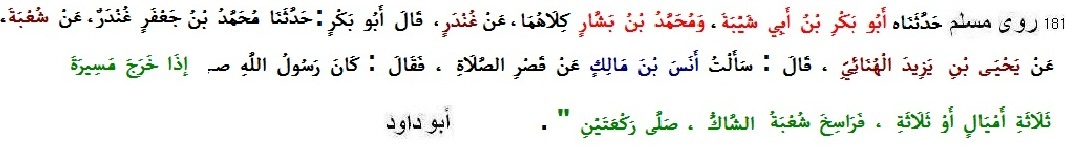 181  মুসলিম †iIqv‡qZ K‡i‡Qb ..........  AvbvQ (iv.) e‡jb, bex (m.) hLb 3 gvBj A_ev 3 dimL `~ieZx RvqMvq †h‡Zb ZLb (4 ivKAvZ mvjvZ) 2 ivKAvZ co‡Zb| (আরও আহমদ, আবু দাউদ, আবু আওয়ানা; সহীহ)  			mIg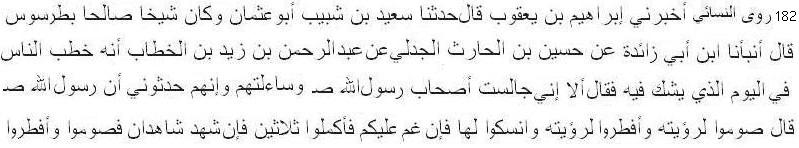 182 bvQvqx †iIqv‡qZ K‡i‡Qb ...............  Ave`yi ingvb web hv‡q` (iv.) †_‡K, bex (m:) e‡jb, ÒPvu` †`‡L mIg I nR Ki| hw` (†gN, Kzqvkvi Kvi‡Y) bv †`Lv hvq Z‡e wZwik c~iv Ki| Avi `yB Rb (gymwjg) mevÿx ¯^vÿ¨ †`q Z‡e (Gi wfwË‡Z) mIg I BdZvi Ki|Ó    (mnxn)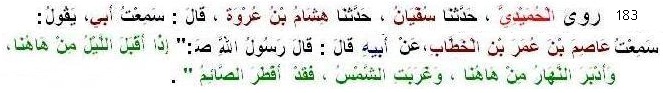 183   †nvgvB`x †iIqv‡qZ K‡i‡Qb ............ Dgi (iv.) †_‡K, bex (m:) e‡jb, ÒhLb m~h© Wy‡e hv‡e ZLb mIgcvjbKvix BdZvi Ki‡e|Ó (AviI t আহমদ, দারেমী, বুখারী, মুসলিম, আবু দাউদ, তিরমিযী) 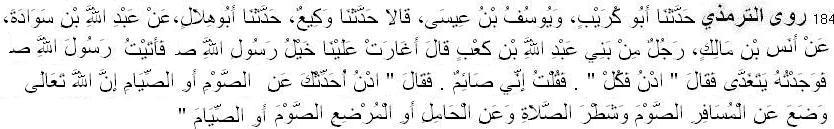 184 wZiwghx †iIqv‡qZ K‡i‡Qb ...........   AvbvQ (iv.) †_‡K, bex (m:) e‡jb, ÒAvjøvn gymvwd‡ii Dci †_‡K A‡a©K mvjvZ iwnZ K‡i‡Qb Ges mIg gyjZex K‡i‡Qb Avi Mf©eZx gwnjv I `ya`vbKvix gwnjv †_‡KI mIg gyjZex K‡i‡Qb|Ó (AviI t bvQvqx, Avey `vD`; mnxn)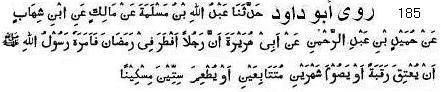 185 Avey `vD` †iIqv‡qZ K‡i‡Qb ............  Avey ûivqiv (iv.) e‡jb, GK †jvK igvhv‡b mIg †fs‡M †d‡jb| bex (m:) Zv‡K GKwU `vm Avhv` Kivi A_ev GKvav‡i `yB gvm mIg ivLvi A_ev lvURb wgQKxb‡K LvIqv‡bvi Av‡`k w`‡jb| (mnxn)     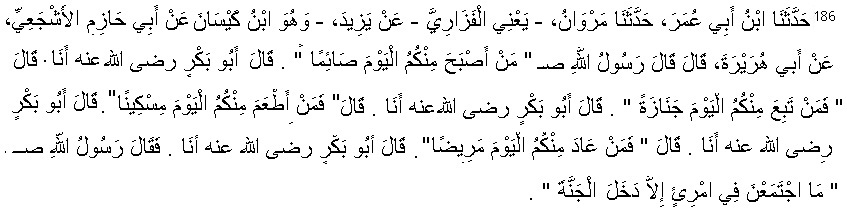 186  মুসলিম রেওয়ায়েত করেছেন ............ আবু হুরাইরা থেকে; একদিন রসুল (স.) বললেন, ‘তোমাদের মধ্যে কে আজ সওম রেখেছ?’ আবু বকর (রা.) বলেন, ‘আমি রেখেছি।’ এরপর রসুল (স.) বললেন, ‘তোমাদের মধ্যে কে আজ মিসকিনকে খাবার খাইয়েছ?’ আবু বকর (রা.) বললেন, ‘আমি।’ রসুল (স.) বললেন, ‘তোমাদের মধ্যে কে আজ কোন জানাজায় অংশগ্রহণ করেছ?’ আবু বকর (রা.) বললেন, ‘আমি।’ রসুল (স.) বললেন, ‘তোমাদের মধ্যে কে আজ কোন অসুস্থ লোকের খোঁজ নিয়েছ?’ আবু বকর বললেন, ‘আমি।’ তখন রসুল (স.) বলেন, ‘যার মধ্যে এসব কাজ জমা হবে, সে জান্নাতে যাবে।’ (সহীহ)  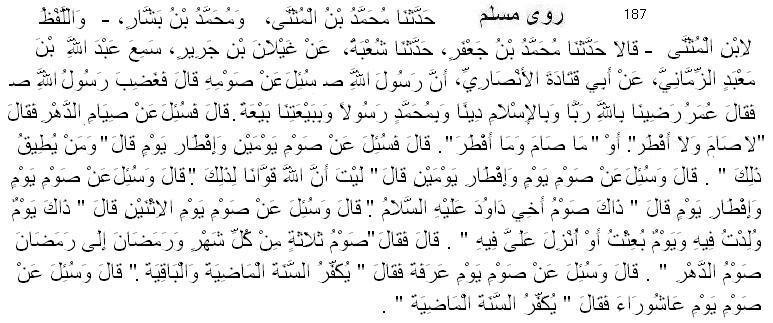 187  gymwjg †iIqv‡qZ K‡i‡Qb ...............    Avey KvZv`v (iv.) †_‡K, bex (m:) ‡K †mvgev‡ii mIg m¤ú‡K© mIqvj Kiv nj| bex (m:) e‡jb, Ò†mvgev‡i Avwg Rb¥ wb‡qwQ, †mvgev‡i Avwg byeyIqvZ †c‡qwQ A_ev †mvgev‡i Avwg c‡njv Inx †c‡qwQ|Ó    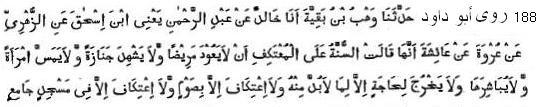 188  Avey `vD` †iIqv‡qZ K‡i‡Qb ...........  Avwqkv (iv:) e‡jb, BwZKvdKvixi Rb¨ mybœZ n‡”Q Amy¯’ e¨w³‡K †`L‡Z hv‡e bv, Rvbvhvq hv‡e bv, wewe‡K Qz‡e bv, wewei mv‡_ ‡gjv‡gkv Ki‡e bv, nvRZ (†ckve-cvqLvbv) Qvov †ei n‡e bv| mIg Qvov BwZKvd nq bv| RygyAv gmwR` Qvov BwZKvd nq bv|    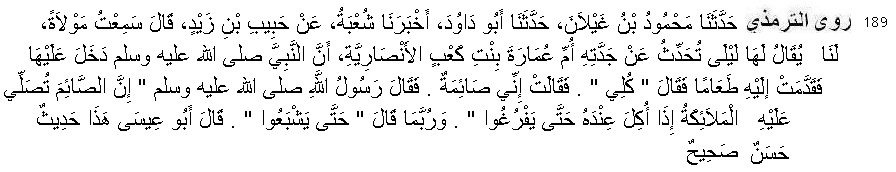 189 তিরমিজী ..... রেওয়ায়েত করেছেন হাবীব ইবনু যায়িদ (রহঃ) থেকে, তিনি বলেন, আমাদের জনৈকা আযাদকৃত দাসী লায়লাকে উম্মু উমারা [নুসাইবাহ] বিনত কা’ব আল আনসারিয়্যা (রা.) থেকে বর্ণনা করতে শুনেছি যে, নবী স. একবার তাঁর বাড়ি এলেন। তখন তিনি নবী স. এর সামনে খাবার পেশ করলেন। নবি তাকে বললেন, তুমি খাও। তিনি বললেন আমি তো সায়িম। রসুল স. বললেন, সায়িমের নিকট যদি কেউ খায় তবে খাবার শেষ না করা পর্যন্ত ফিরিশতাগন সায়িমের জন্য দু’আ করতে থাকেন। (আরও: আহমদ, দারেমী, ইবনে মাজাহ, ইবনে খুজাইমা; তিরমিযী বলেন, হাদীসটি হাসান সহীহ)hvKvZ I mv`Kv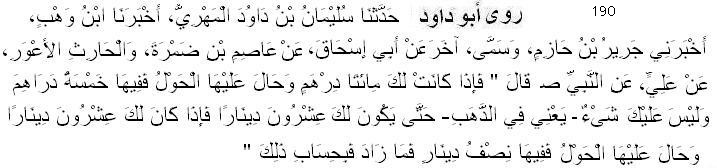 190 Avey `vD` †iIqv‡qZ K‡i‡Qb ...............   Avjx (iv.) †_‡K, im~jyjøvn (m.) e‡j‡Qb, Ò†Zvgvi Kv‡Q hLb 200 w`invg Rgv nIqvi ci 1wU cyiv eQi Rgv _vK‡e ZLb Zvi Rb¨ 5 w`invg hvKvZ w`‡Z n‡e| hLb 20 w`bvi Rgv nIqvi ci 1wU cyiv eQi Rgv _vK‡e ZLb Zvi Rb¨ Avav w`bvi hvKvZ w`‡Z n‡e|Ó (nvmvb)    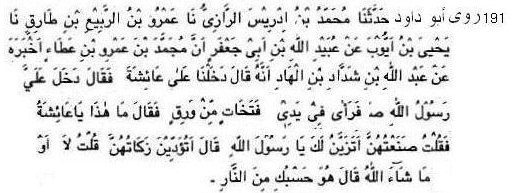 191  Avey `vD` †iIqv‡qZ K‡i‡Qb ............ Avwqkv (iv.) †_‡K: im~jyjøvn (m.) Avgvi nv‡Z Pvuw`i AvswU †`L‡jb Ges ej‡jb, ÒGUv Kx?Ó Avwg ejjvg, ÒAvwg GMywj evwb‡qwQ Avcbvi Kv‡Q iIbK evov‡bvi Rb¨|Ó wZwb ej‡jb, ÒZzwg wK Gi hvKvZ `vI?Ó Avwg ejjvg, Òbv|Ó wZwb ej‡jb, Ò†Zvgv‡K Rvnvbœv‡g †bIqvi Rb¨ GUvB h‡_ó।Ó (mnxn)   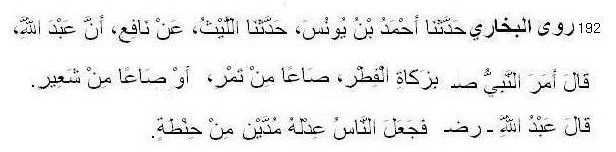 192  eyLvix †iIqv‡qZ K‡i‡Qb ...............  Be‡b Dgi (iv.) †_‡K: im~jyjøvn (m.) GK mvÕ †LRyi A_ev GK mvÕ he (বার্লি) mv`Kv wdZi wba©viY K‡i‡Qb     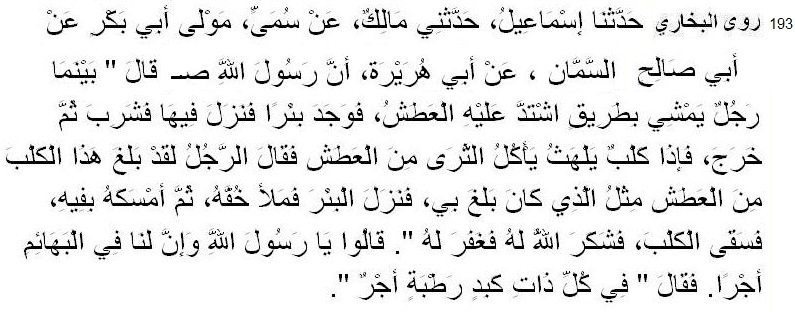 193 বুখারী রেওয়ায়েত করেছেন ..... আবূ হুরাইরাহ (রা.) হতে, আল্লাহর রসূল (স.) বলেন, একদিন এক ব্যক্তি রাস্তায় চলার পথে অত্যন্ত তৃষ্ণার্ত হল। তারপর একটি কূয়া দেখতে পেয়ে তাতে সে নেমে পড়ল এবং পানি পান করল। উপরে উঠে এসে সে দেখতে পেল একটা কুকুর হাঁপাচ্ছে আর পিপাসার দরুন ভিজে মাটি চেটে খাচ্ছে। লোকটি বলল, এ কুকুরটির তেমনি পিপাসা পেয়েছে, যেমনি আমার পিপাসা পেয়েছিল। তারপর সে কূয়ার মধ্যে নামল এবং নিজের মোজা পানি ভর্তি করে এনে কুকুরটিকে পান করাল। আল্লাহ তার এ কাজ কবূল করেন এবং তাকে ক্ষমা করে দেন। সাহাবীগণ বলল, হে আল্লাহর রসূল! পশুদের ব্যাপারেও কি আমাদের জন্য পুণ্য রয়েছে? তিনি বললেন, প্রাণী মাত্রের সেবার মধ্যেই পুণ্য রয়েছে।     হজ্জ ও কুরবানী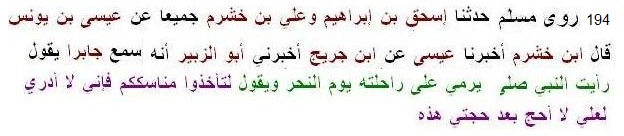 194 মুসলিম রেওয়ায়েত করেছেন ..... জাবির (রা.) হতে, রসূলুল্লাহ (স.) বলেন, তোমাদের হজ্জ ও উমরা পালনের নিয়ম আমা থেকে শিখে নাও। কারণ আমি জানি না এই হজ্জের পরে আমি হজ্জ করতে পারব কি না।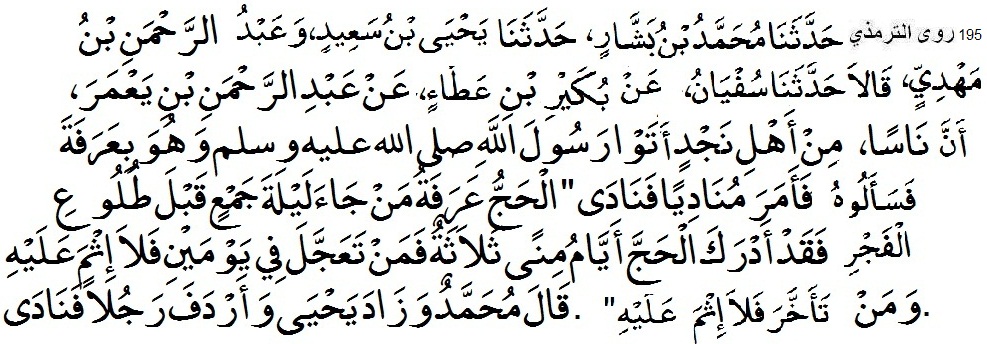 195 তিরমিযী রেওয়ায়েত করেছেন ..... ইবনে ইয়ামার (রা.) হতে, রসূলুল্লাহ (স.) বলেন, হজ্জ আরাফাত যে মুজদালিফার রাতে ফজর সলাতের আগেই আরাফাতে এসে পৌঁছলো তার হজ্জ পূর্ণ হলো। (আরও: আহমদ, দারেমী, নাছায়ী)    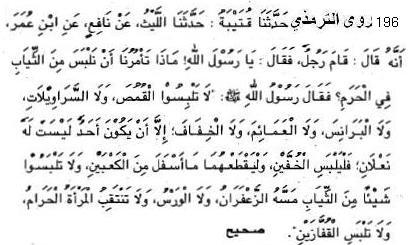 196 তিরমিযী রেওয়ায়েত করেছেন ..... ইবন উমার (রা.) বলেন, রসুল (স.)-কে এক লোক সওয়াল করল, ইহরামকারীকে কী ধরণের পোশাক পরতে আদেশ করেন? রসুল (স.) বলেন, সে কামীস (জামা), টুপি, পাগড়ী এবং মোজা পরবে না। তবে কারো জুতা না থাকলে সে মোজা পরবে যা পায়ের গোছার নিচে থাকবে। সে জাফরান ও ওয়ারস রংয়ে মিশ্রিত কাপড় পরবে না। ইহরামকারী নারীরা যেন চেহারায় নেকাব না ঝুলায় এবং দস্তানা না পরে। (সহীহ; আরও আবু দাউদ) 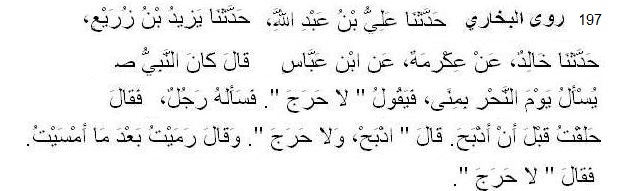 197  eyLvix †iIqv‡qZ K‡i‡Qb .............. Be‡b AveŸvQ (ivt) †_‡K, †h Kzievbxi cï h‡en Kivi Av‡MB gv_v gyÛb Kij A_ev Abyi~c †Kvb KvR Av‡M c‡i Kij Zvi m¤ú‡K© bex (mt)‡K mIqvj Kiv n‡j wZwb e‡j‡Qb: ÒG‡Z †Kvb †`vl †bB, †Kvb †`vl †bB|Ó (eyLvix: wKZveyj gvbvwmK)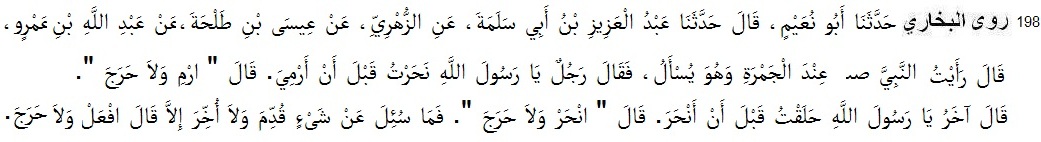 198  eyLvix †iIqv‡qZ K‡i‡Qb ..............  Be‡b Avgi (ivt) e‡j‡Qb: ÒKzievbxi w`b (10B hyjn¾) ivm~j (mt) †K †`Ljvg hLb Rvgivq Ae¯’vb KiwQ‡jb, Zv‡K mIqvj Kiv n‡jv, Avwg KsKi wb‡ÿc Kivi Av‡MB Kzievbx K‡iwQ| wZwb ej‡jb, ÒGLb KsKi wb‡ÿc Ki; G‡Z †Kvb †`vl †bB| Avi GK e¨w³ ej‡jv, Avwg Kzievbx Kivi Av‡MB gv_v gyÛb K‡iwQ| wZwb GeviI ej‡jb: ÒZzwg Kzievbx Ki G‡Z †Kvb †`vl †bB| eY©bvKvix e‡jb, Av‡M ev c‡i Kiv m¤ú‡K© Hw`b †h hv-B mIqvj K‡i‡Q, wZwb RIqv‡e e‡j‡Qb: GLb AciwU Ki; G‡Z †Kvb †`vl †bB|Ó (eyLvix, G‡jg Aa¨vq)      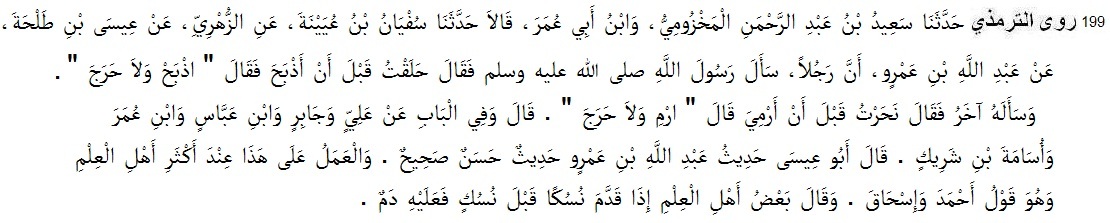 199 wZiwghx †iIqv‡qZ K‡i‡Qb .............. Be‡b Avgi (ivt) e‡jb, GK e¨w³ im~j (m.)-‡K mIqvj Kij, Avwg h‡en Kivi Av‡MB gv_v gyÛb K‡iwQ| wZwb ej‡jb: ÒGLb h‡en Ki, G‡Z †Kvb †`vl †bB| Ab¨ GKRb mIqvj Kij, KsKi gvivi Av‡MB Avwg Kzievbx K‡iwQ| wZwb ej‡jb: ÒGLb KsKi gvi, G‡Z †Kvb †`vl †bB|Ó 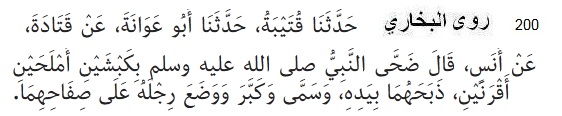 200 বুখারী রেওয়ায়েত করেছেন ..................... আনাস (রা.) বলেন, নাবী (স.) দুটি সাদা-কালো বর্ণের শিংবিশিষ্ট ভেড়া কুরবানী করেন। তিনি ভেড়া দুটির পার্শ্বদেশে তার পা রেখে তাছমিয়া (বিসমিল্লাহ) বলেন, তাকবীর (আল্লাহু আকবার) বলে নিজ হাতেই সেই দুটিকে যবাহ করেন।   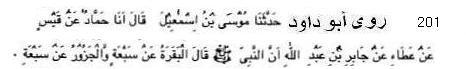 201  Avey `vD` †iIqv‡qZ K‡i‡Qb .............. Rvwei (ivt) †_‡K, bex (m.) e‡j‡Qb: ÒGKwU Miæ mvZR‡bi cÿ †_‡K Ges GKwU DUI mvZ R‡bi cÿ †_‡K Kzievbx Kiv †h‡Z cv‡i|Ó     `ywbqvi nKxKZ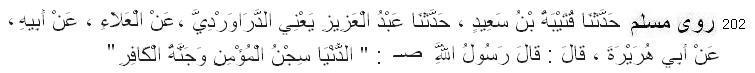 202 gymwjg  †iIqv‡qZ K‡i‡Qb ..............  Avey nyivqiv (ivt) †_‡K, bex (m:) e‡jb, Ò`ywbqv Cgvb`vi‡`i Rb¨ K‡q`Lvbv Ges Kvwdi‡`i Rb¨ RvbœvZ|Ó (AviI t Avng`, wZiwghx) 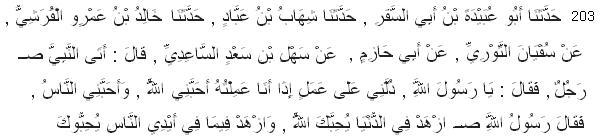 203   Be‡b gvRvn †iIqv‡qZ K‡i‡Qb ..............  Qvnj web QvÕ` Qv-C`x (ivt) †_‡K, bex (m.) e‡jb: Ò`ywbqvi cÖwZ wb‡j©vf nI, Avjøvn †Zvgv‡K fvjevm‡eb|Ó (mb` nvmvb)    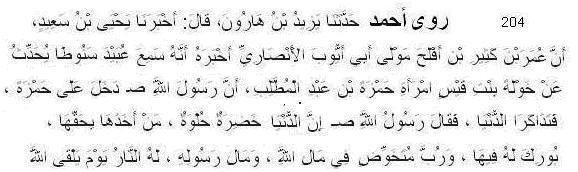 204   Avng`  †iIqv‡qZ K‡i‡Qb .............. LvIjvn web‡Z Kv‡qQ (ivt) †_‡K, bex (m:) e‡jb, Ò†h `ywbqv‡K nK Dcv‡q †bq Avjøvn Zv‡Z eiKZ †`b|Ó (AviI t Zvevivbx ÔAvgivn webZyj nvwiQ (ivt) †_‡K; mb` nvmvb) 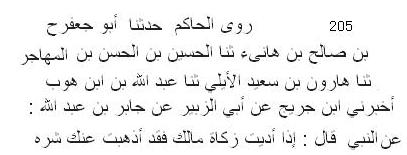 205  nvwKg †iIqv‡qZ K‡i‡Qb .............. Rvwei (ivt) †_‡K, bex (m.) e‡jb, Òhw` Zzwg ‡Zvgvi gv‡ji hvKvZ Av`vq Ki Zvn‡j wbR †_‡K Zvi ÿwZ‡K Zzwg `~i K‡i w`‡j|Ó   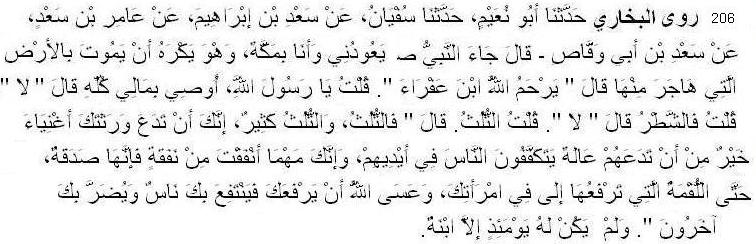 206  eyLvix †iIqv‡qZ K‡i‡Qb .............. QvÕ` web Avey Iqv°vm (ivt) †_‡K, bex (m.) e‡jb, Ò†Zvgvi IqvwiQ‡`i‡K abx †i‡L hvIqv DËg H Ae¯’vi ‡P‡q †h Zviv `wi`ª n‡q †jv‡Ki Kv‡Q nvZ cv‡Z|Ó (AviI t gymwjg mnxn) 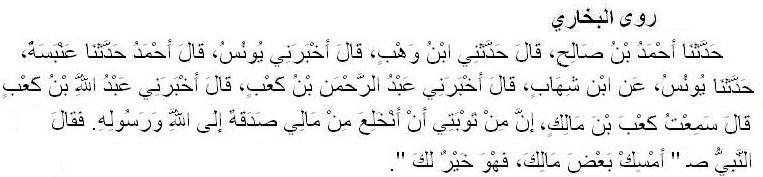 207  eyLvix †iIqv‡qZ K‡i‡Qb .............. KvÕe web gvwjK (iv:) Zvi Zvgvg gvj `vb Ki‡Z PvB‡j bex (m.) ej‡jb, Ò†Zvgvi gv‡ji wKQz †i‡L `vI; †Zvgvi Rb¨ fv‡jv n‡e|Ó(eyLvix)   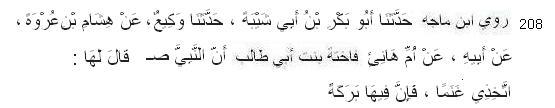 208  Be‡b gvRvn †iIqv‡qZ K‡i‡Qb ..............  Dg‡g nvbx dvwLZv (ivt) †_‡K, bex (m.) e‡jb, Ò†Zvgiv QvMj cvjb Ki; I‡Z eiKZ Av‡Q|Ó 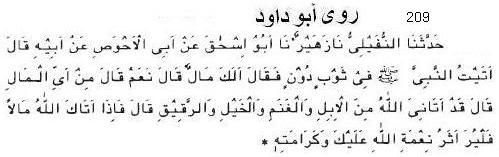 209 Avey `vD` †iIqv‡qZ K‡i‡Qb .............. Aveyj AvnIqvm (ivt) †_‡K, GK`v bex (m.) Zvi GK mvnvex‡K e‡j‡Qb, ÒAvjøvn hLb †Zvgv‡K m¤ú` `vb K‡i‡Qb ZLb wbqvgZ I KvivgZ cÖKvk¨ ivL|Ó (Avey `vD` nv. 4063; AviI t Avng`, bvQvqx)Lv`¨, cvbxq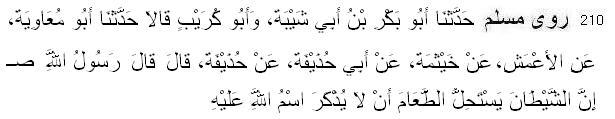 210  gymwjg †iIqv‡qZ K‡i‡Qb ..............  nyhvqdv (ivt) †_‡K, bex (m:) e‡jb, ÒkqZvb †mB Lv`¨‡K nvjvj K‡i †bq †h Lv‡`¨i Dci wemwgjøvn ejv nq bv|Ó (AviI t Avey `vD`, mnxn)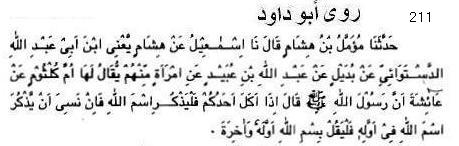 211   Avey `vD` †iIqv‡qZ K‡i‡Qb ..............  Avwqkv (iv:) †_‡K: im~j (m.) e‡jb, ÒhLb †Zvgv‡`i †KD Lv`¨ Lvq ZLb †m †hb  Avjøvni bvg whwKi K‡i, hw` †m Avjøvni bvg whwKi Ki‡Z fy‡j hvq Z‡e †m †hb e‡j wemwgjøvwn dx AvIqvwjwn Iqv AvwLwin|Ó (AviI t wZiwghx; wZiwghx mnxn e‡j‡Qb) 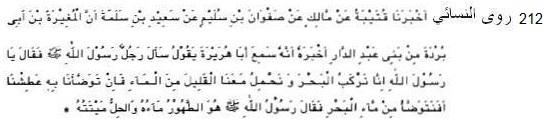 212  bvQvqx †iIqv‡qZ K‡i‡Qb ..............   Avey nyivqivn (iv:) †_‡K: bex (m:) †K mvM‡ii cvwb m¤ú‡K© ejv nj, bex  (m:) ej‡jb, ÒIi cvwb cweÎ Ges Ii g„Z cÖvYx nvjvj|Ó (AviI t wZiwghx, Avey `vD`, Be‡b gvRvn, Be‡b LyRvBgvn; mnxn)   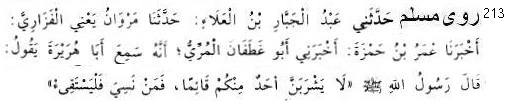 213 মুসলিম রেওয়ায়েত করেছেন ......... আবূ হুরায়রা (রা.) থেকে; রসূল স. বলেছেন, তোমাদের কেউ যেন কখনো দাঁড়িয়ে পান না করে। কেউ ভুলে গেলে সে যেন পরে বমি করে ফেলে।  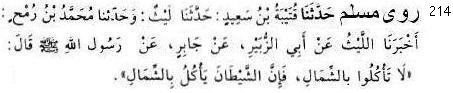 214 মুসলিম রেওয়ায়েত করেছেন ......... জাবির (রা.) থেকে; রসুল স. বলেছেন, তোমরা বাম হাতে খাবে না। কারণ শয়তান বাম হাতে খায়।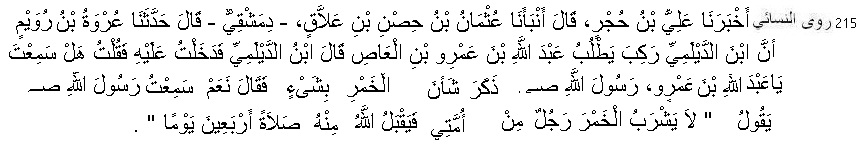 215 bvQvqx †iIqv‡qZ K‡i‡Qb ...........  Be‡b Avgi (ivt) †_‡K, im~j (m.) e‡j‡Qb, ÒAvgvi D¤§‡Zi †KD g`cvb Ki‡j Avjøvn Pwjøk w`b Zvi mvjvZ Keyj Ki‡eb bv|Ó (AviI t Avng`; mnxn)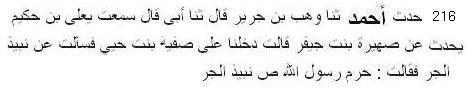 216 আহমদ রেওয়ায়েত করেছেন ......... সুহায়রা থেকে; তিনি সাফিয়াহ বিনতে হুইয়াইকে খেজুর ভিজানো নবীযের বিষয়ে সওয়াল করেন। সাফিয়াহ বলেন, রসুল (স.) খেজুর ভিজানো নবীয হারাম করেছেন। †ivM, gIZ, Jla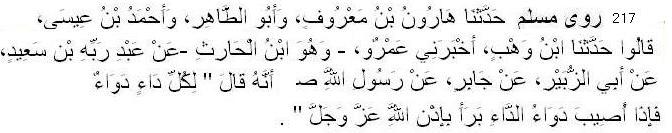 217  gymwjg †iIqv‡qZ K‡i‡Qb ..............  Rvwei (ivt) †_‡K, im~jyjøvn (m.) e‡j‡Qb, Òme †iv‡MiB `vIqv (Jla) Av‡Q| hw` †Kvb †iv‡Mi wVK `vIqv †`Iqv nq, Zvn‡j Avjøvni AbygwZ‡Z †ivM Av‡ivM¨ nq|Ó 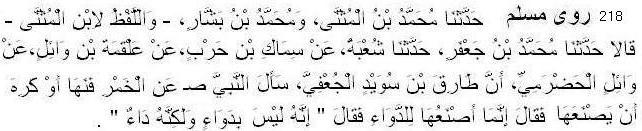 218   gymwjg †iIqv‡qZ K‡i‡Qb .............. Iqv‡qj nv`ivgx (iv.) †_‡K; ZvwiK Be‡b myIqvB` (iv) Jla wnQv‡e g‡`i e¨envi wel‡q im~jyjøvn (m.)‡K mIqvj Ki‡jb| ZLb wZwb e‡jb, Ò†mUv †Zv Jla bq; eis Zv e¨vwa| (mnxn) 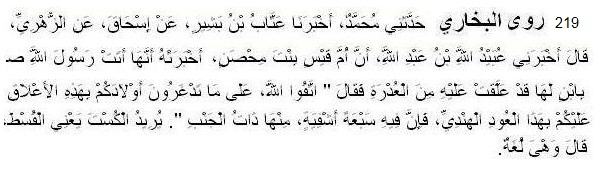 219  eyLvix †iIqv‡qZ K‡i‡Qb .............. D‡¤§ Kv‡qm web‡Z wgnmvb (ivt) e‡jb, Avwg Avgvi †eUv‡K wb‡q im~j (m.) Gi Kv‡Q Gjvg| Zvi Mjve¨_vi Rb¨ Zvexh Szwj‡qwQjvg| im~jyjøvn (m.) ej‡jb, ÒZvex‡hi Øviv †Zvgv‡`i mšÍvb‡`i Kx DcKvi Ki‡Z PvI? eis ‡Zvgv‡`i DwPZ AvMi KvV G‡¯Ígvj Kiv|Ó (AviI t mnxn, Avey `vD`) 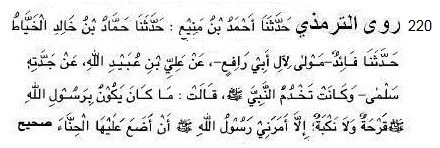 220 wZiwghx †iIqv‡qZ K‡i‡Qb .............. D‡¤§ ivwd mvjgv gIjv mvwdq¨v (ivt) e‡jb, Òbex (m.) Gi ÿZ n‡j ev KvUv dzU‡j †mLv‡b wZwb †g‡nw` jvMv‡Zb|Ó  (AviI t Be‡b gvRvn; mnxn)cvwievwiK wR‡›`Mx 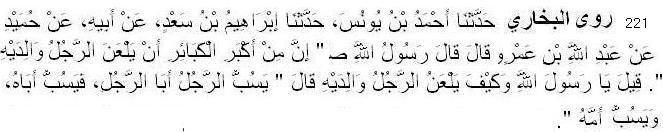 221    	eyLvix †iIqv‡qZ K‡i‡Qb ............... Be‡b Avgi (iv.) †_‡K; bex (mt) e‡jb, Kexiv ¸bv‡ni GKwU n‡”Q AveŸvAv¤§v‡K Awfkvc †`qv| †jv‡Kiv ejj GKRb gvbyl wKfv‡e AveŸv Av¤§v‡K Awfkvc †`q ? bex (m.), e‡jb, GKRb Ab¨R‡bi AveŸv‡K Awfkvc †`q ZLb  Gi RIqv‡e †jvKwU Zvi AveŸv‡K Awfkvc †`q| 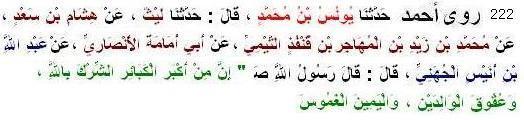 222 Avng` †iIqv‡qZ K‡i‡Qb .............. Avey Dgvgv Avbmvix (iv:) †_‡K, bex (m.) e‡jb: ÒKexiv ¸bvnmg~‡ni ga¨ †_‡K K‡qKwU we‡kl ¸bvn Avjøvni mv‡_ kixK Kiv, wcZvgvZvi Aeva¨Zv Ges m¤ú` MÖv‡mi D‡Ï‡k¨ wg_¨v KQg Kiv|Ó (AviI t wZiwghx, Be‡b wneŸvb; mnxn)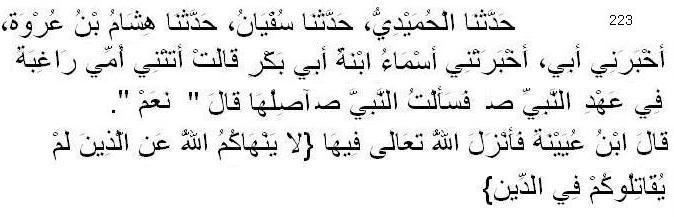 223 ûgvB`x †iIqv‡qZ K‡i‡Qb ..............   AvQgv web‡Z Avey eKi (iv:) †_‡K, Avwg bex (m.) †K ejjvg, Avgvi Av¤§v G‡m‡Qb wKš‘ wZwb Bmjvg †_‡K wegyL| Avwg wK Zvi mv‡_ fv‡jv e¨envi Kie? bex (m.) ej‡jb, ÒZvi mv‡_ fv‡jv e¨envi Ki|Ó (AviI t mnxn eyLvix, bvQvqx)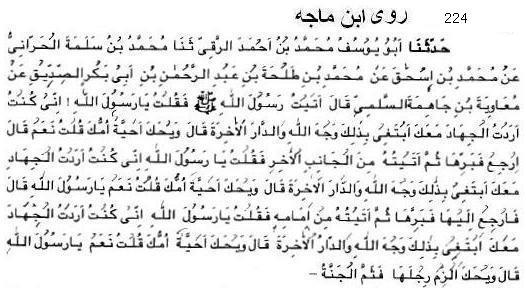 224 Be‡b gvRvn †iIqv‡qZ K‡i‡Qb ..............  bex (m.) ej‡jb, Ò†Zvgvi gv‡qi cv AvK‡o ai, ILv‡bB RvbœvZ|Ó(Be‡b gvRvn nv. 2771; AviI t bvQvqx) 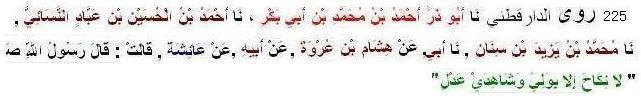 215 দারাকুতনী রেওয়ায়েত করেছেন ......... আয়িশা (রা.) থেকে; রসূলুল্লাহ (স.) বলেন, “অভিভাবক ও দুইজন স্বাক্ষী ছাড়া কোন বিবাহ নেই।” (আরও: তাবারানী; হাদীছটি দারেমী আবু মূছা ও আবু বুরদা রা. থেকে রেওয়ায়েত করেছেন)    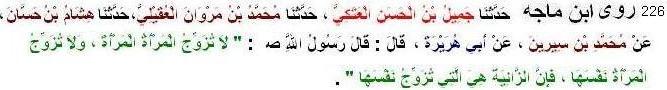 226   Be‡b gvRvn †iIqv‡qZ K‡i‡Qb ..............  Avey nyivqivn (ivt) †_‡K, im~jyjøvn (m.) e‡j‡Qb, Ò†Kvb bvix Ab¨ bvixi wbKvn w`‡Z cvi‡e bv Ges †Kvb bvix wb‡Ri wbKvn (Ijx Qvov) wb‡Ri `vwq‡Z¡ m¤úv`b Ki‡Z cvi‡e bv| (AviI t `vivKzZbx, mnxn)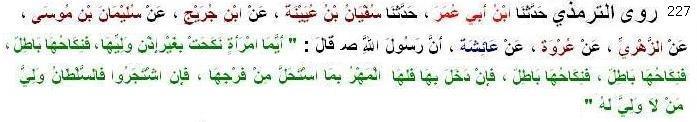 227 তিরমিযী রেওয়ায়েত করেছেন ........... রসূলুল্লাহ (স.) বলেন, “যে নারী নিজে নিজের বিবাহ সম্পন্ন করবে তার বিবাহ বাতিল বাতিল বাতিল। অভিভাবকরা যদি ঐ নারীর বিবাহে বাধা সৃষ্টি করে, তবে যার ওলী নেই সুলতান বা শাসক তার ওলী বা অভিভাবক হবে। (আহমাদ, তিরমিযী, আবু দাউদ, ইবনে মাজাহ)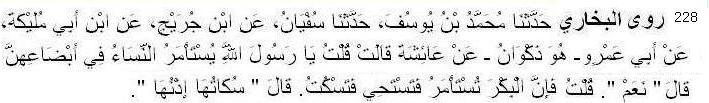 228  eyLvix †iIqv‡qZ K‡i‡Qb ..............  GK`v Avwqkvn (ivt) bex (mvt) †K ej‡jb, †n Avjøvni im~j! kv`xi Rb¨ K‡bi G‡Rb hiæix wK?  wZwb (mvt) ej‡jb,Òn¨v Riæix|Ó Avwqkvn (iv.) ej‡jb, †g‡qiv †Zv ki‡g Lv‡gvk _v‡K| bex (mvt) ej‡jb, ÒZvi Lv‡gvk _vKvB G‡Rb|Ó (AviI t mnxn gymwjg)  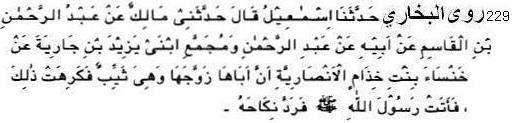 229  eyLvix  †iIqv‡qZ K‡i‡Qb ..............  Lvbmv web‡Z wL`vg (iv.) †_‡K ewY©Z, Zvi wcZv Zv‡K weaev nIqvi ci GK †jv‡Ki mv‡_ wbKvn w`‡j wZwb Zv AcQ›` K‡ib Ges im~jyjøvn (m.) †K Rvbvb| im~jyjøvn (m.) H wbKvn †f‡½ †`b|  (AviI t Avey `vD`, bvQvqx) |    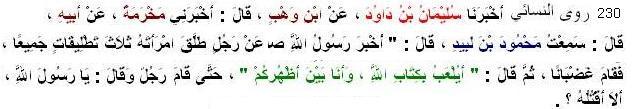 230   bvQvqx †iIqv‡qZ K‡i‡Qb ..............  gvngy` Be‡b jvex` (ivt) e‡jb, im~jyjøvn (m.)‡K Rvbv‡bv n‡jv †h, GK e¨w³ Zvi wewe‡K GK‡Î wZb ZvjvK w`‡q‡Q| wZwb †Mvm¨v n‡q `vuov‡jb Ges ej‡jb, ÒAvwg †Zvgv‡`i gv‡S _vK‡ZB wK †m Avjøvni wKZve wb‡q †Ljv Ki‡Q?Ó (Bgvg Avng` mnxn e‡j‡Qb) 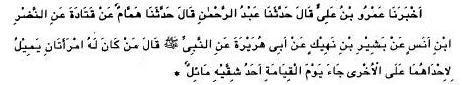 231  bvQvqx †iIqv‡qZ K‡i‡Qb ..............  Avey ûivqiv (ivt) †_‡K, bex (m:) e‡jb, Òhvi `yBRb wewe Av‡Q †m Zv‡`i g‡a¨ mgZv iÿv bv Ki‡j wKqvgZ w`e‡m Zvi †`‡ni GK cvk fv½v Ae¯’vq nvwhi n‡e|Ó (AviI t  wZiwghx; mnxn)  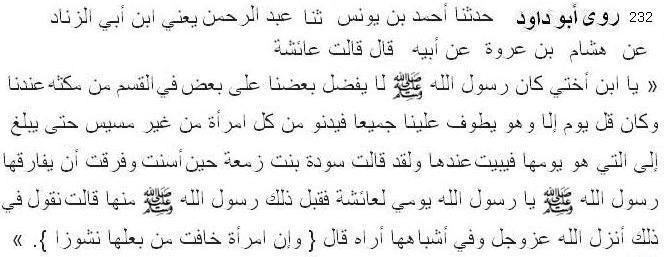 232 Avey `vD` †iIqv‡qZ K‡i‡Qb ..............  Avwqkvn (ivt) e‡jb, Avjøvni im~j (mvt) mKj weweM‡Yi g‡a¨ mgfv‡e (mgq) e›Ub Ki‡Zb| (AviI t bvQvqx, Be‡b wneŸvb; mnxn) 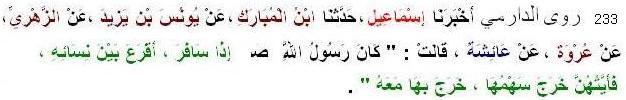 233 `v‡igx †iIqv‡qZ K‡i‡Qb ..............   Avwqkvn (ivt) e‡jb, Avjøvni im~j (mvt) hLb md‡i †h‡Zb ZLb wewe‡`i bv‡g jUvix Ki‡Zb| G‡Z hvi bvg †c‡Zb Zv‡K wb‡q md‡i †h‡Zb| (AviI t mnxn eyLvix, gymwjg)  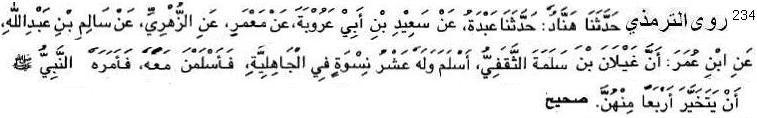 234    wZiwghx †iIqv‡qZ K‡i‡Qb ..............  Be‡b Dgi (iv.) †_‡K, Mvqjvb hLb Bmjvg Keyj K‡ib, ZLb Zvi `kRb wewe wQj| Zviv mevB Zvi mv‡_ Bmjvg Keyj K‡ib| bex (m:) Zv‡K Zv‡`i ga¨ †_‡K PviRb‡K cQ›` K‡i ivL‡Z ûKzg w`‡jb| (AviI t Avng`, Be‡b wneŸvb, nvwKg; Be‡b wneŸvb, eyLvix I nvwKg nv`xmwU‡K mnxn e‡j‡Qb|)  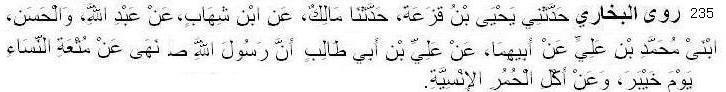 235  বুখারী  রেওয়ায়েত করেছেন .............. আলী (রা.) থেকে; আল্লাহর রসূল (স.) খায়বারের যুদ্ধের সময় অস্থায়ী নিকাহ (মুতা) নিষেধ করেছেন এবং গৃহপালিত গাধা খেতে নিষেধ করেছেন। (আরও: তিরমিযী) 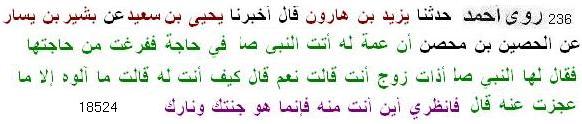 236  Avng` †iIqv‡qZ K‡i‡Qb ..............  AvQgv (iv:) †_‡K, bex (m.) e‡jb, ÒZzwg †f‡e †`L Zzwg †Zvgvi ¯^vgxi gva¨‡g †Kv_vq hv‡e? †m †Zvgvi RvbœvZ I Rvnvbœvg|Ó (mnxn)gvbevwaKvi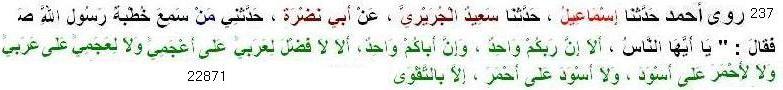 237  আহমদ রেওয়ায়েত করেছেন ..............  আবু নাযরা থেকে, তিনি এমন একজন (সাহাবী) থেকে যিনি রসূল (স.)-এর খুতবা শুনেছেন। রসূল (স.) বলেছেন, তোমাদের রব এক, তোমাদের পিতা এক। অবশ্যই অনারবের উপরে আরবের কোন প্রাধান্য নেই, আরবের উপরেও অনারবের কোন প্রাধান্য নেই, কালোর উপর লালের কোন প্রাধান্য নেই, লালের উপর কালোর কোন প্রাধান্য নেই, তাকওয়া ব্যতীত। (সহীহ)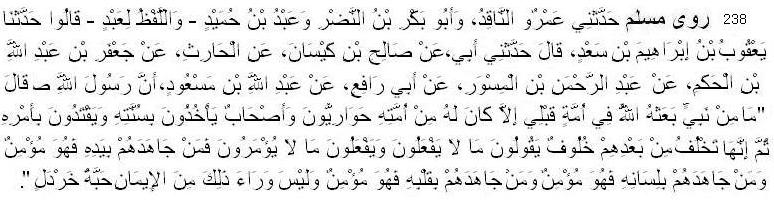 238   gymwjg †iIqv‡qZ K‡i‡Qb ..............  Avey mvB` (iv.) †_‡K, im~jyjøvn (m.) e‡jb, Ò†h e¨w³ †Zvgv‡`i g‡a¨ KvD‡K Ab¨vq Ki‡Z ‡`L‡e †m †hb Zv nvZ Øviv †VKvq| hw` Zv bv cv‡i, Zvn‡j †hb gyL Øviv e‡j| hw` Zv bv cv‡i Z‡e AšÍi Øviv (†KivnvZ) K‡i| Avi †klUv `~e©jZg Cgvb|Ó (mnxn) 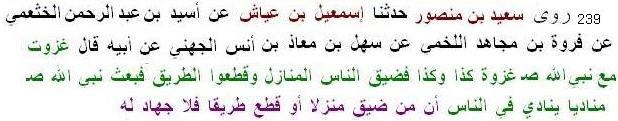 239   mvB` web gvbm~i †iIqv‡qZ K‡i‡Qb ..............  GKevi wRnv‡` wM‡q mvnvexMY iv¯Ívi Dci e‡m c‡ob| ZLb im~jyjøvn (m.) e‡jb, Ò†h e¨w³ A‡b¨i Rb¨ Ae¯’vb msKxY© K‡i wKsev Pjvi c_ eÜ K‡i Zvi Rb¨ †Kvb wRnv` (wRnv‡`i mIqve) †bB|Ó (AviI t Avey `vD`)  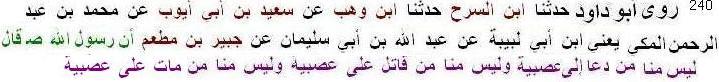 240 Avey `vD` †iIqv‡qZ K‡i‡Qb ..............  hyev‡qi Be‡b gyZCg (iv.) †_‡K, im~jyjøvn (m.) e‡jb, Ò†h e¨w³ †jvK‡`i‡K Avmvweqv‡Zi w`‡K Wv‡K, wb‡RI Avmvweqv‡Zi mg_©‡b hy× K‡i Ges Avmvweqv‡Zi mg_©‡b g„Zz¨eiY K‡i, †m e¨w³ Avgvi `‡ji bq|Ó GK mvnvex mIqvj Ki‡jb, ÒAvmvweqvZ wK?Ó im~jyjøvn (m.) ej‡jb, ÒAb¨vqKv‡R †Zvgvi wbR ‡Mv‡Îi mvnvh¨ KivÓ|    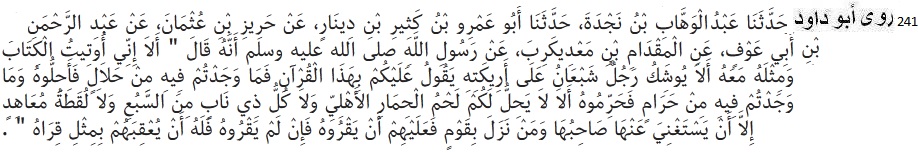 241  আবু দাউদ রেওয়ায়েত করেছেন  ........... মিকদাম ইবন মা'দীকরাব (রা.) থেকে; রসূলুল্লাহ (স.) বলেছেনঃ জেনে রাখ! আমাকে কুরআন দেয়া হয়েছে এবং এর সাথে অনুরূপ (হাদীছ) দেয়া হয়েছ। অদূর ভবিষ্যতে একজন অভাবহীন তৃপ্ত ব্যক্তি তার খাটের উপর অবস্থান করে বলবেঃ তোমরা এ কুরআনকে গ্রহণ কর এবং এতে যা হালাল বলা হয়েছে, তা হালাল হিসাবে গ্রহণ কর; আর যা হারাম বলা হয়েছে তা হারাম হিসাবে গ্রহণ কর। জেনে রাখ! গৃহ-পালিত গাধার গোশত তোমাদের জন্য হালাল নয়, কোন হিংস্র জন্তুর গোশতও হালাল নয়, কোন যিম্মীর (শান্তিচুক্তিতে আবদ্ধ অমুসলিম) হারানো (বা পরিত্যক্ত) মাল হালাল নয়, তবে যদি তার মালিক তা থেকে বে-পরওয়া হয়, সে আলাদা ব্যাপার। আর যদি কেউ মেহমান হিসারে কোন কওমের কাছে যায়, তবে তাদের উচিত তার মেহমানদারী করা। তারা যদি সে ব্যক্তি মেহমানদারী না করে, তবে তাদের কাছ থেকে মেহমানের হক গ্রহণ করার অধিকার তার থাকবে।mvnvex‡`i gh©v`v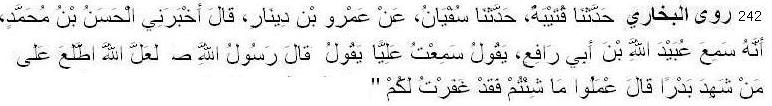 242 eyLvix †iIqv‡qZ K‡i‡Qb ..............  Avjx (iv.) †_‡K, bex (m.) e‡jb, ÒAvjøvn e`i hy‡×i †hv×v‡`i mvg‡b G‡m‡Qb Ges e‡j‡Qb, †Zvgiv hv B”Qv Avgj Ki, Avwg †Zvgv‡`i‡K gvd K‡i w`‡qwQ|Ó 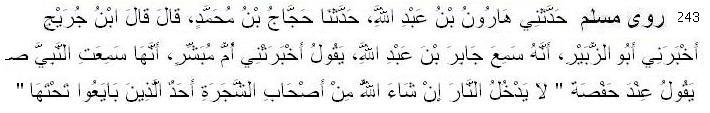 243  gymwjg †iIqv‡qZ K‡i‡Qb ............. D‡¤§ gyevkwki (iv.) †_‡K, bex (m.) e‡jb, ÒBb kv Avjøvn (ny`vqweqvq) Mv‡Qi Z‡j evBqvZKvix‡`i g‡a¨ GKRbI Rvnvbœv‡g `vwLj n‡e bv|Ó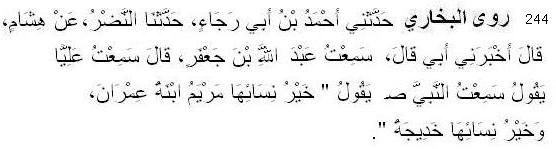 244   eyLvix †iIqv‡qZ K‡i‡Qb .............. Avjx (iv.) †_‡K, bex (m.) e‡jb, ÒRM‡Zi bvix‡`i †miv gvwiqvg web‡Z Bgivb I Lv`xRvn|Ó (mnxn)Aegvbbvwe‡ivax (Antidefamation) wb‡`©kbv 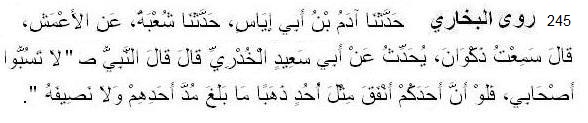 245  eyLvix †iIqv‡qZ K‡i‡Qb .............. Avey mvB` (iv.) †_‡K, bex (m.) e‡jb: Òআমার সাহাবীদের সমালোচনা করবে না। যদি তোমাদের কেউ উহুদ পরিমাণ সোনা খরচ করে তবে তাদের এক মুদ খরচ করার কাছে পৌছতে পারবে না। Ó (AviI t, gymwjg)      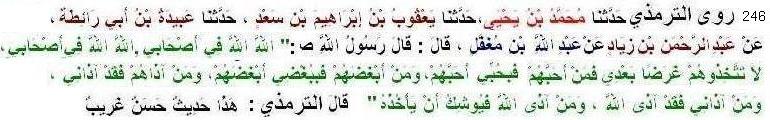 246  wZiwghx †iIqv‡qZ K‡i‡Qb .............. Avãyjøvn web gyMvddvj (iv.) †_‡K, bex (m.) e‡jb: ÒAvjøvn‡K fq Ki, Avjøvn‡K fq Ki Avgvi mvnvex‡`i e¨vcv‡i| Avgvi c‡i Zuv‡`i‡K †`vlv‡iv‡ci jÿ¨ evbvBI bv|Ó (QzqyZx Rv‡g mMx‡i nvmvb e‡j‡Qb)  mybœZ I we`AvZ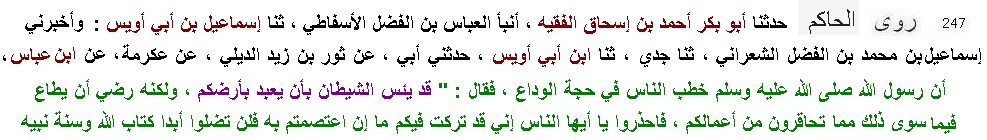 247   nvwKg †iIqv‡qZ K‡i‡Qb ..............  Be‡b AveŸvQ (iv.) †_‡K, im~jyjøvn (m.) e‡jb, †Zvgv‡`i g‡a¨ `yBwU welq ZiK K‡i hvw”Q †Zvgiv KL‡bv c_nviv n‡e bv †h ch©šÍ †Zvgiv G `y‡Uv‡K AuvK‡o a‡i _vK - Avjøvni wKZve I Zvi bexi mybœZ| (AviI t gyqvËv gvwjK; nvmvb nv`xm)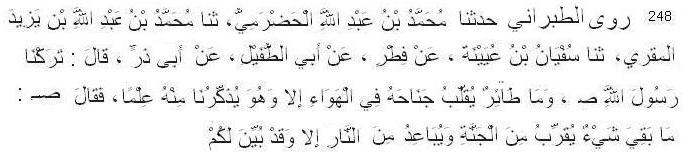 248  Zvevivbx †iIqv‡qZ K‡i‡Qb ..............  Avey hi (iv.) †_‡K, bex (m.) e‡jb: Òhv wKQz RvbœvZ‡K Kv‡Q Av‡b Ges hv wKQz Rvnvbœvg‡K `~‡i †V‡j Zvi meB †Zvgv‡`i‡K eqvb Kiv n‡q‡Q wKQzB evKx ivLv nq wb|Ó (AviI t nvwKg, gvKw`mx, nvqQvgx; mnxn)  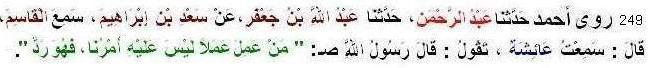 249   Avng` †iIqv‡qZ K‡i‡Qb ..............  Avey nyivqiv (ivt) †_‡K, bex (m.) e‡jb: †h Ggb Avgj K‡i hvi Rb¨ Avgv‡`i wb‡`©k †bB Zv cÖZ¨vL¨vZ|Ó(AviI t gymwjg; mnxn)    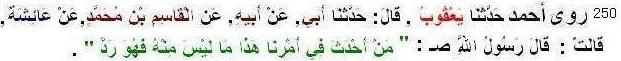 250  Avng` †iIqv‡qZ K‡i‡Qb ..............   Avwqkv (ivt) †_‡K, bex (m.) e‡jb, Ò†h Avgv‡`i kixqv‡Z bZzb wKQz Pvjy Ki‡e hv Zv‡Z †bB Z‡e Zv cÖZ¨vL¨vZ|Ó (AviI t  eyLvix, gymwjg, Avey `vD`) 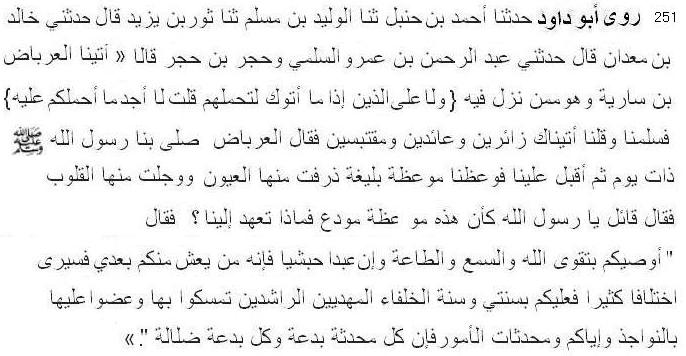 251  Avey `vD` †iIqv‡qZ K‡i‡Qb ..............  Bievh web Qvwiq¨v (ivt) †_‡K, bex (m.) e‡jb, ÒAvwg †Zvgv‡`i‡K ImxqZ KiwQ †h †Zvgiv Avjjvn‡K fq Ki‡e Ges Avgxi‡K ïb‡e I gvb‡e hw`I †m nvekx †Mvjvg nq| †Zvgiv a‡g©i g‡a¨ cÖ‡Z¨K bZzb D™¢veb †eu‡P _vK| KviY cÖ‡Z¨K bZzb ms‡hvRb we`ÔAvZ Ges cÖ‡Z¨K we`ÔAvZ åóZv|Ó (bvQvqx................. ÒcÖ‡Z¨K we`ÔAvZ åóZv Ges cÖ‡Z¨K åóZvB Av¸‡b hv‡e|Ó)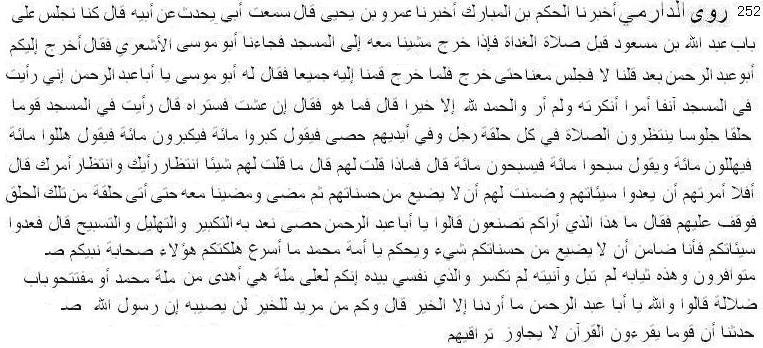 252  দারেমী রেওয়ায়েত করেছেন .......... আবু মূসা রা. ইবনে মাছউদ রা.-কে বললেন, আমি মসজিদে কিছু কাজ দেখলাম যা আমার কাছে অপরিচিত। আমার কাছে ভালো মনে হয়েছে। আমি দেখলাম কিছু লোক গোল হয়ে বসে সালাতের আগে অপেক্ষা করছে। প্রত্যেক হালকায় একজন করে লোক আছে; আর তাদের কাছে আছে গণনার পাথর, সে বলছে একশ’ বার তাকবীর বল, তারা তাকবীর বলছে। সে বলছে একশ’ বার তাহলীল বল, তারা তাহলীল বলছে। তারা সে বলছে একশ’ বার তাসবীহ বল, তারা তাসবীহ বলছে। ইবনে মাছউদ বললেন, আপনি তাদেরকে কী বলেছেন? আবু মূসা বললেন, আমি তাদেরকে কিছু বলি নি। আমি আপনার রায় এবং আপনার নির্দেশের জন্য অপেক্ষা করছি। ইবনে মাছউদ মসজিদে এসে কাজ একটি হালকার কাছে গেলেন; বললেন, এটা কী উদ্ভাবন করেছ যা আমি তোমাদেরকে করতে দেখছি? তারা বলল, হে আব্দুর রহমানের বাবা, আমরা তাকবীর, তাহলীল ও তাসবীহ গণনা করছি। ইবনে মাছউদ বললেন, তোমরা তোমাদের গুনাহ গণনা করে রাখ। আমি তো যিম্মাদার যেন তোমরা সৎকাজ নষ্ট না কর। হে মুহম্মদ স.-এর উম্মত, তোমরা এত শীগগির হালাক হলে, যখন তোমাদের মধ্যে তোমাদের নবীর এই সাহাবীগণ আছেন? তার কাপড় এখনও জীর্ণ হয়নি। তার প্লেট এখনও ভাঙ্গে নি। তোমরা কি নবী স.-এর মিল্লাতের চেয়ে ভালো মিল্লাত পেয়েছ না কি গোমরাহীর দরজা খুলেছ? তারা বলল, আমরা ভালো মনে করেই একাজ করেছি। ইবনে মাছউদ বললেন, কল্যাণের আশাবাদী কত লোক কল্যাণ পায় না। নবী স. বলেছেন, একটি কওম কুরআন পড়বে কিন্তু কুরআন তাদের গলার নীচে নামবে না।        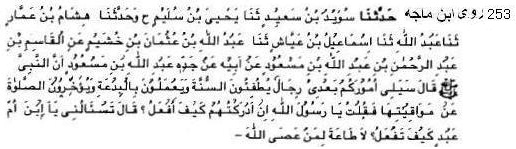 253  ইবনে মাজাহ রেওয়ায়েত করেছেন .......... ইবনে মাছউদ রা. থেকে, রসূল স. বলেন, অচিরেই একদল লোক বিদআতে লিপ্ত হবে। বলা হল, আমরা কী করব? রসূল স. বললেন, “আল্লাহর অবাধ্যতা যে করবে তার আনুগত্য চলবে না।”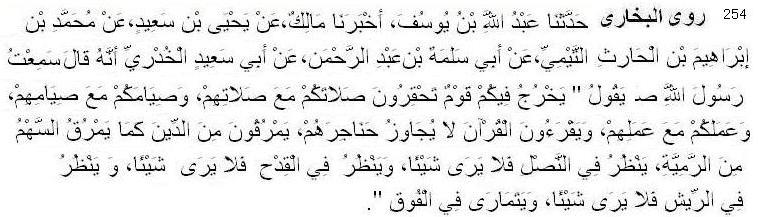 254  eyLvix †iIqv‡qZ K‡i‡Qb ..............  Avey mvC` Ly`ix (iv:) †_‡K, bex (m.) e‡jb: ÒGB D¤§‡Zi g‡a¨B Ggb GK`j †jvK †ei n‡e †Zvgv‡`i †KD †Zvgv‡`i mvjvZ‡K Zv‡`i mvjv‡Zi Kv‡Q Zy”Q g‡b Ki‡e, †Zvgv‡`i mIg‡K Zv‡`i mI‡gi Kv‡Q Zy”Q g‡b Ki‡e| - - - - - Zviv gymwjg‡`i‡K nZ¨v Ki‡e - - - - - -Ó (AviI t  gymwjg; mnxn)    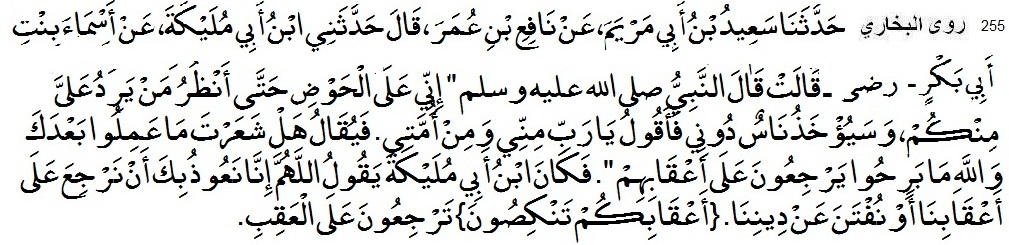 255   eyLvix †iIqv‡qZ K‡i‡Qb ..............  AvQgv web‡Z Avey eKi (iv:) †_‡K, bex (m.) e‡jb, ÒAvwg nvI‡h [KvIQv‡i] _vKe| Avwg †`Le †Zvgv‡`i KZK‡K Avgvi Kv‡Q Avbv n‡”Q Avi KZK‡K Avgv †_‡K `~‡i nwU‡q †`qv n‡”Q| Avwg eje, †n Avgvi cvjbKZ©v, Giv Avgvi †jvK, Giv Avgvi D¤§‡Zi †jvK| ejv n‡e: Avcwb wK Rv‡bb Avcbvi c‡i Zviv Kx K‡i‡Q? Avjøvni kc_, Zv‡`i‡K †h c_ †`Lv‡bv n‡qwQj Zv †_‡K Zviv wegyL n‡qwQj|Ó (mnxn)      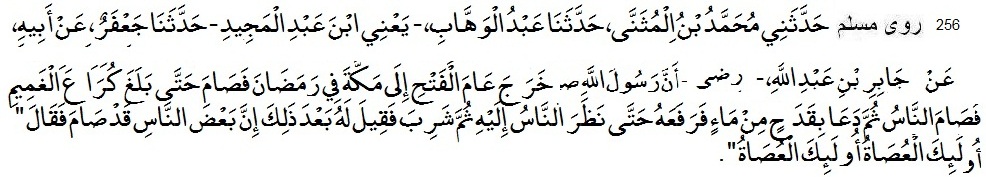 256 gymwjg †iIqv‡qZ K‡i‡Qb ..............    Rvwei (iv:) †_‡K ewY©Z, dZ‡n g°vi eQi bex (m.) g°vi w`‡K iIqvbv n‡q Mvbxg bvgK RvqMvq G‡jb| wZwb I Zvi mv_xiv mIgiZ wQ‡jb| Zv‡K ejv n‡jv wKQz †jv‡Ki Rb¨ mIg ivLv KóKi n‡q c‡o‡Q| Zviv Avcbvi A‡cÿvq Av‡Q Avcwb Kx K‡ib| bex (m.) Avm‡ii mvjv‡Zi ci cvwbi cvÎ Avb‡Z ej‡jb| wZwb cvwb cvb Ki‡jb| Zv‡K ejv n‡jv A‡b‡K mIg fvs‡M wb| wZwb ej‡jb, ÒIiv bvdigvb, Iiv bvdigvb|Ó (mnxn)ev`¨hš¿ I †Ljv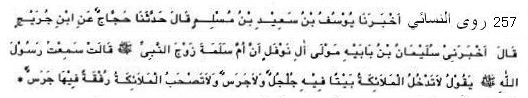 257 bvQvqx †iIqv‡qZ K‡i‡Qb ..............    D‡¤§ mvjvgv (iv:) †_‡K, bex (m.) e‡jb, Ò†d‡ikZv H Kv‡djvi mv‡_ _v‡K bv hv‡`i g‡a¨ NÈv _v‡K|Ó 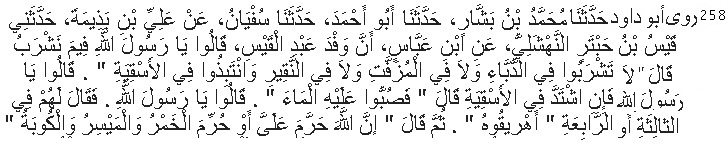 258 আবু দাউদ রেওয়ায়েত করেছেন .... ইবন আব্বাস (রা.) থেকে; আবদুল কায়স গোত্রের লোকরা জিজ্ঞাসা করেছিলঃ হে রসূলুল্লাহ! আমরা কোন পাত্রে পান করবো? তিনি বলেনঃ তোমরা কদুর খোলে তৈরী পাত্রে, শীশার তৈরী পাত্রে এবং কাঠের তৈরী পাত্রে পান করবে না। বরং তোমরা মশকের মধ্যে নাবীয ভিজিয়ে রাখবে। তখন তাঁরা জিজ্ঞাসা করেন, হে রসূলুল্লাহ! মশকের মধ্যে ভিজিয়ে রাখার কারণে যদি নাবীযের তীব্রতা বৃদ্ধি পায়? তিনি (স.) বলেন, তবে তাতে আরো পানি মিশাবে। পরে তাঁরা আবার এরূপ জিজ্ঞাসা করলে তিনি তাদের তৃতীয় অথবা চতুর্থবারের জিজ্ঞাসার জবাবে বলেনঃ এমতাবস্থায় তোমরা নাবীয ঢেলে ফেলে দেবে। আল্লাহ হারাম করেছেন মদ, জুয়া ও তবলা (কুবা)। এরপর বলেন, সব ধরনের নেশা সৃষ্টিকারী বস্তুই হারাম। (আরও আহমদ, সহীহ)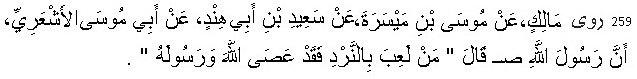 259 মালিক রেওয়ায়েত করেছেন ...... আবু মুসা (রা.) থেকে রসূল (স.) বলেন, “যে পাশা (dice) খেলল সে আল্লাহ ও তার রসূলের বিরোধিতা করল। (আরও: আহমদ, ইবনে মাজাহ; হাসান) 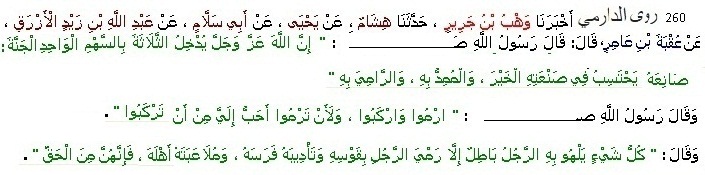 260 দারেমী রেওয়ায়েত করেছেন  ......... উকবা বিন আমির থেকে, একটি তীরের কারণে আল্লাহ তিনজনকে জান্নাতে দাখিল করবেন। এর তৈয়ারকারী, যে সৎ উদ্দেশ্যে তা তৈয়ার করে, যে তীর নিক্ষেপে সহায়তা করে এবং যে তীর নিক্ষেপ করে।” আর তিনি বলেন, “পুরুষলোক যা দিয়ে খেলে তার সবই বাতিল তবে ব্যতিক্রম যে কোন পুরুষ তার ধনুক থেকে তীর নিক্ষেপ করে, তার ঘোড়াকে প্রশিক্ষণ দেয়, আর তার বিবির সাথে খেলে। এগুলি যথার্থ।” (আরও: আহমদ, হাকিম, আবু দাউদ 2505, ) 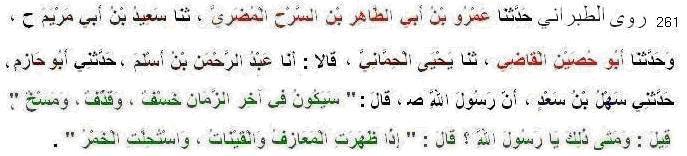 261 Zvevivbx †iIqv‡qZ K‡i‡Qb ..............   mvnj web QvÕ` (iv.) †_‡K, bex (m.) e‡jb, Avgvi D¤§‡Z f~wgK¤ú I weK…wZ n‡e| hLb ev`¨hš¿ e¨envi I MvwqKv evo‡e Ges g`‡K wKQy †jvK nvjvj e‡j `vwe Ki‡e|Kei, Qwe I g~wZ©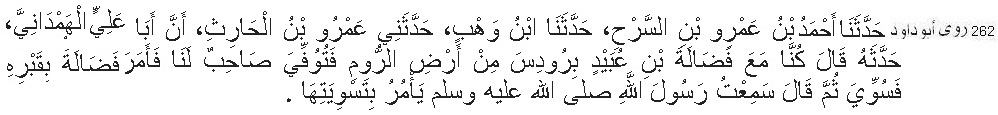 262 আবু দাউদ রেওয়ায়েত করেছেন ........ আবূ আলী হামদানী থেকে; তিনি বলেন, আমরা ফুযালা (রা.)-এর সঙ্গে রোম দেশের রোডস নামক স্থানে ছিলাম। সেখানে আমাদের একজন সাথী ইনতিকাল করেন। তখন ফুযালার নির্দেশে সে ব্যক্তির কবর মাটির সমান করে দেওয়া হয়। এরপর তিনি বলেন, আমি রসূলুল্লাহ (স.)-কে কবর সমান করে দেওয়ার হুকুম দিতে শুনেছি। (সহীহ)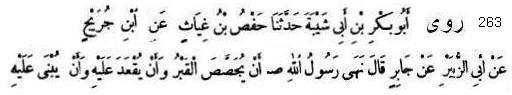 263 ইবনে আবু শায়বা রেওয়ায়েত করেছেন ......... জাবির (রা.) থেকে; তিনি বলেন, আমি শুনেছি যে, নবী (স.) কবর পাকা করতে কবরের উপর বসতে এবং কবরের উপর সৌধ নির্মাণ করতে নিষেধ করেছেন। (আরও: মুসলিম, আবু দাউদ, নাছায়ী)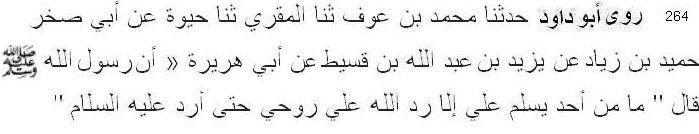 264 আবু দাউদ রেওয়ায়েত করেছেন ........ Avey ûivqiv (iv:) †_‡K, im~jyjøvn (m.) e‡j‡Qb, ÒhLb †KD Avgv‡K mvjvg Rvbv‡e Avjøvn Avgvi iƒn‡K †diZ †`‡eb hv‡Z Avwg RIqve w`‡Z cvwi|Ó (Avey `vD` nv. 2041; nvmvb)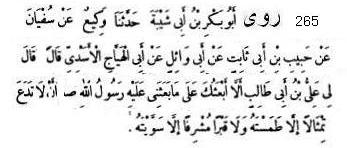 265 ইবনে আবু শায়বা রেওয়ায়েত করেছেন ........... আবূ হায়্যাজ আসদী (রা.) থেকে; তিনি বলেন, একদা আলী (রা.) আমাকে পাঠান এবং বলেন, আমি কি তোমাকে এমন একটি কাজের জন্য প্রেরণ করবো যে কাজের জন্য আমাকে রাসূলুল্লাহ (স.) পাঠান (তা হলো:) আমি যেন কোন উঁচু কবর সমান করা ছাড়া এবং কোন মূর্তি ভেঙ্গে যমীনের সাথে মিশিয়ে দেওয়া ছাড়া, নিবৃত্ত না হই। (আরও মুসলিম, আবু দাউদ)  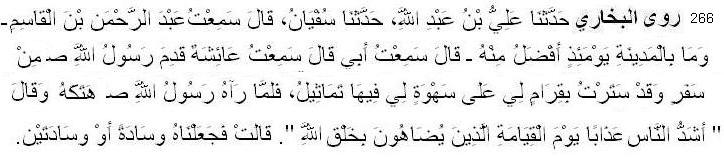 266  eyLvix †iIqv‡qZ K‡i‡Qb .............. Avwqkv (iv.) †_‡K, im~jyjøvn (m.) e‡jb, ÒAvjøvni Kv‡Q me‡P‡q KwVb Avhv‡ei m¤§yLxb n‡e Qwe ‰ZqviKvixiv|Ó (AviI t  gymwjg; mnxn)kvmb I wePvi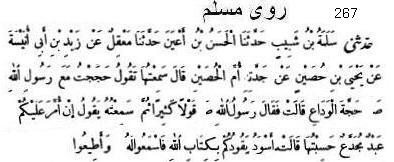 267  gymwjg †iIqv‡qZ K‡i‡Qb .............. D¤§yj ûmv‡qb (iv:) †_‡K, imyjyjøvn (m.) e‡jb, Òhw` †Zvgv‡`i Dci bvKKvUv Kv‡jv †Mvjvg‡K kvmK wbhy³ Kiv nq †h †Zvgv‡`i‡K Avjøvni wKZve gvwdK cwiPvjbv K‡i †Zvgiv Zv‡K †kvb Ges gv‡bv|Ó  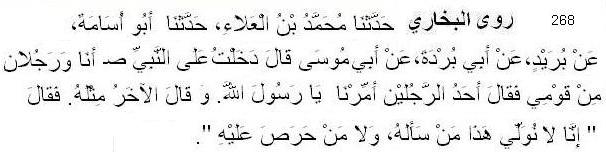 268  বুখারী রেওয়ায়েত করেছেন ..... আবু মুসা হতে, তিনি বলেন যে, আমি ও আমার কওমের দু'ব্যাক্তি নবী (স.) এর নিকট আসলাম| সে দুজনের একজন বলল, হে আল্লাহর রাসুল, আমাকে আমীর নিযুক্ত করুন| অন্যজনও ঐরুপ কথা বলল| তখন তিনি বললেনঃ যারা নেতৃ্ত্ব চায় এবং লোভ করে, আমরা তাদেরকে এ পদে নিয়োগ করিনা” (আরও: মুসলিম)  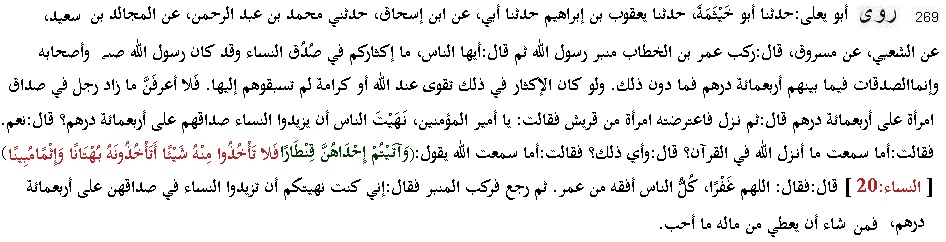 269 আবু ইয়ালা রেওয়ায়েত করেছেন .. . . . মছরূক থেকে, উমার বললেন, হে মানুষ, আল্লাহর রসূল ও তার সাহাবীদের মোহর চারশত দিরহাম বা তার কম হত। অতএব এর বেশি কেউ মোহর নির্ধারণ করবে না। এক কুরাইশ নারী এসে বললেন, হে ঈমানদারদের আমীর, আপনি চারশত দিরহামের বেশি মোহর নির্ধারণ করতে নিষেধ করছেন? তিনি বললেন, হা। নারী বললেন, আল্লাহ কুরআনে কী নাযিল করেছেন তা শোনেন নি? তিনি বললেন, সেটা কী? নারী বললেন, আল্লাহ বলেছেন, যদি তোমরা তাদের একজনকে অগাধ সম্পদও দিয়ে থাক, তবুও তা থেকে কিছুই ফিরিয়ে নিও না(4:20)। উমার বললেন, হে আল্লাহ, মাফ করুন, সব লোক উমারের চেয়ে বেশি জানে। তিনি মিম্বরে উঠলেন ও বললেন, আমি চারশত দিরহামের বেশি মোহর নির্ধারণ করতে নিষেধ করেছিলাম। এখন কেউ যা পছন্দ করে দিতে পারবে।  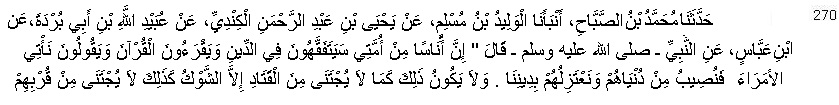 270   ইবনে মাজাহ রেওয়ায়েত করেছেন ... .. ইবনে আব্বাস থেকে, তিনি বলেন, “রসুল (স.) বলেছেন, অচিরেই আমার উম্মতের মাঝে কিছু সংখ্যক লোক দীনের গভীর জ্ঞান অর্জন করবে এবং কুরআন পড়বে। তারা বলবে, ‘আমরা আমীরদের কাছে যাব, তাদের পার্থিব ভাগ নিব এবং আমরা নিজেদের দীনকে অক্ষুন্ন রেখেই তাদের হতে সরে পড়ব।’ কিন্তু তা সম্ভব নয়। যেমন কাঁটাযুক্ত কাতাদ গাছ থেকে কাঁটা ব্যতীত কোন ফল লাভ করা যায় না, তেমনি এদের নিকট থেকেও কোন ফল লাভ করা যায় না।” (যঈফ)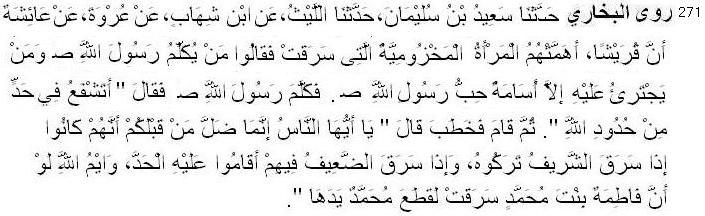 271  bvQvqx †iIqv‡qZ K‡i‡Qb ..............  Avwqkvn (iv:) †_‡K, imyj (m.) e‡jb, Ò†Zvgv‡`i Av‡Mi hviv aŸsm n‡q‡Q Zv‡`i g‡a¨ †Kvb kixd †jvK Pzwi Ki‡j Zviv Zv‡K †Q‡o w`Z| Avi `wi`ª †jvK Pzwi Ki‡j Zvi nvZ KvUZ| Avjøvni kc_, hw` gyn¤§‡`i †eUx dvwZgvI Pzwi KiZ Avwg Zvi nvZ KvUvi Av‡`k w`Zvg| 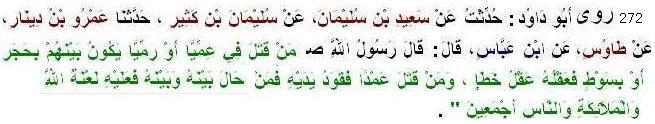 272 Avey `vD` †iIqv‡qZ K‡i‡Qb ..............  Be‡b Avgi (iv:) †_‡K, imyjyjøvn (m.) e‡jb, Ò†eZ, jvwV BZ¨vw`i AvNv‡Z †h nZ¨v N‡U hv B”QvK…Z g‡b n‡Z cv‡i Zvi w`qvZ GKkZ DU, Gi PwjøkwU Mf©eZx n‡Z n‡e| (AviI t  bvQvqx)    c`©v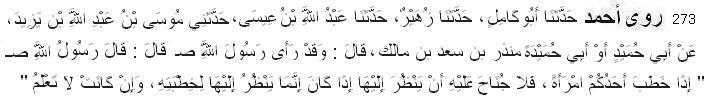 273  Avng` †iIqv‡qZ K‡i‡Qb ..............   Avey †nvgvB` gybwhi (iv:) †_‡K, im~jyjøvn (m.) e‡jb, Ò†KD wbKvn Kivi D‡Ï‡k¨ hw` †Kvb bvix‡K ‡`‡L Z‡e Zvi †Kvb ¸bvn n‡e bv|Ó (mnxn)     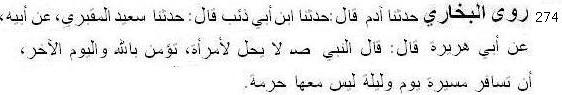 274  eyLvix †iIqv‡qZ K‡i‡Qb ..............  Avey ûivqiv (iv:) †_‡K, im~jyjøvn (m.) e‡jb, Ò‡Kvb gvnivg AvZ¥xq Qvov GKvKx †Kvb bvix †hb GKw`b I GK iv‡Zi `~iZ¡I AwZµg bv K‡i|Ó (AviI t gymwjg, wZiwghx; mnxn)   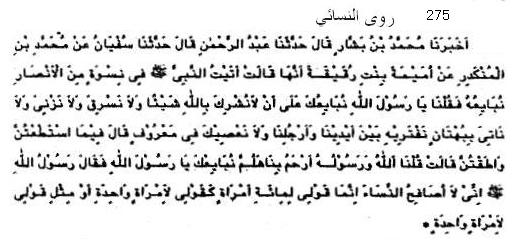 275  bvQvqx †iIqv‡qZ K‡i‡Qb .............. DgvBgv web‡Z iæKvBqvKv (iv:) †_‡K, im~jyjøvn (m.) e‡jb, ÒAvwg gwnjv‡`i mv‡_ gymvdvnv Kwi bv|Ó (AviI t  gvwjK, Avng`, Be‡b wneŸvb, wZiwghx; mnxn)   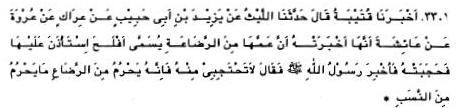 276  bvQvqx †iIqv‡qZ K‡i‡Qb ..............  Avwqkvn (ivt) Zuvi fv‡Mœ DiIqv‡K GB Lei †`b †h, Zuvi `ya-PvPv (`ya-gv‡qi fvïi) hvi bvg Avdjvn Zuvi Kv‡Q Avm‡Z PvB‡j wZwb Zvi †_‡K c`©v K‡ib| Avjøvni im~j (m.) †K G Lei †`qv nq| wZwb e‡jb, ÒZvi †_‡K c`©v K‡iv bv| †Kbbv `yacvb m¤ú‡K© Hme †jvK nvivg nq, eskMZ m~‡Î hviv nvivg nq|ÓeÜzZ¡ I m¤úK©‡”Q` 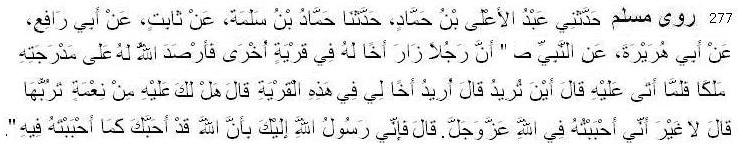 277 gymwjg †iIqv‡qZ K‡i‡Qb .............. Avey ûivqiv (iv:) †_‡K, bex (m.) e‡j‡Qb: Ò†Kvb e¨w³ Ab¨ Rbc‡` Zvi fvB‡qi mv‡_ mvÿvr Ki‡Z †M‡j Avjøvn Zvi Mgb c‡_ GKRb †d‡ikZv ewm‡q w`‡jb| hLb †jvKwU †d‡ikZvi Kv‡Q †cŠQj, ZLb †m ejj, Zzwg †Kv_vq hv”Q? †m ejj GB MÖv‡g Avgvi fvB‡qi mv‡_ mvÿv‡Zi Rb¨ hvw”Q| †d‡ikZv ejj, Zvi Kv‡Q wK †Zvgvi †Kvb m¤ú` cvIbv Av‡Q hv Zzwg †`Lvïbv Ki ? †jvKwU ejj, bv, †md© Avjøvni mš‘wói D‡Ï‡k¨B Avwg Zv‡K gneŸZ Kwi| †d‡ikZv ejj, Avwg †Zvgvi Kv‡Q Avjøvni `~Z, Avjøvn †Zvgv‡K †Zgb gneŸZ K‡ib †hgb Zzwg Zv‡K Avjøvni mš‘wói D‡Ï‡k¨ gneŸZ Ki|Ó 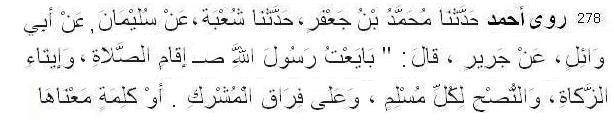 278  Avng` †iIqv‡qZ K‡i‡Qb .............. Rvwei (iv:) †_‡K, im~j (m.) e‡jb, Ò†Zvgiv gymwjg‡`i Kj¨vY Kvgbv Ki‡e Ges gykwiK‡`i mv‡_ m¤úK© wQbœ Ki‡e|Ó (AviI t evqnvKx, Zvevivbxi gyRvg mMxi; mnxn)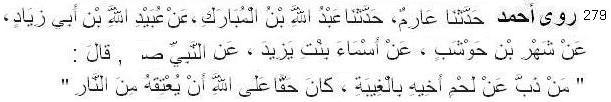 279   Avng` †iIqv‡qZ K‡i‡Qb ..............  AvQgv web‡Z Bqvhx` (iv:) †_‡K, Avjøvni im~j (m.) e‡jb, Ò†h Zvi fvB‡qi Mi-nvwhivq Zvi m¤§vbnvwbKi welq‡K nwU‡q †`‡e Avjøvn wKqvgZ w`e‡m Zvi †Pnviv †_‡K Av¸b‡K nwU‡q ‡`‡eb|Ó (mb` nvmvb, nv`xm mnxn †`Lyb: Mvqvn Avj gvivg -431)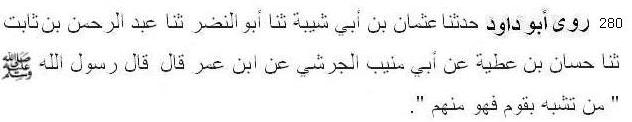 280 Avey `vD` †iIqv‡qZ K‡i‡Qb ..............  Be‡b Dgi (iv:) †_‡K, im~jyjøvn (m.) e‡jb, Ò†h ‡jvK †Kvb KI‡gi mv`„k¨ GLwZqvi Ki‡e †m Zv‡`iB g‡a¨ kvwgj n‡e|Ó (mnxn)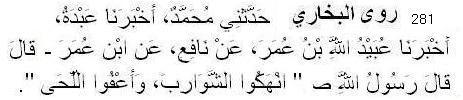 281   eyLvix †iIqv‡qZ K‡i‡Qb ..............   Be‡b Dgi (iv:) †_‡K, im~j (m.) e‡jb, Ò†Zvgiv †Mvud †QvU Ki‡e Ges `vwo j¤^v Ki‡e|Ó (AviI t  bvQvqx) †`vqv I whwKi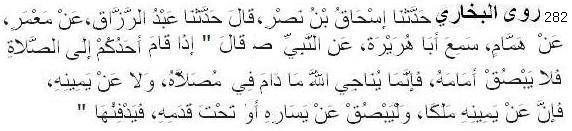 282   eyLvix †iIqv‡qZ K‡i‡Qb......... Avey ûivqiv (ivt) †_‡K, bex (mt) e‡jb, hLb †Zvgv‡`i †KD mvjv‡Z `vuovq †m †hb Zvi _yZz mvg‡b bv †d‡j| KviY ev›`v Zvi cvjbKZ©vi mv‡_ gybvRv‡Z gk¸j _v‡K hZÿY †m mvjv‡Zi RvqMvq `vwuo‡q _v‡K| Wvb w`‡KI †dj‡e bv KviY †mLv‡b †d‡ikZv _v‡K| ev‡g A_ev wb‡Pi w`‡K †dj‡e| (AviI gymvbœvd Ave`yi ivhhvK) 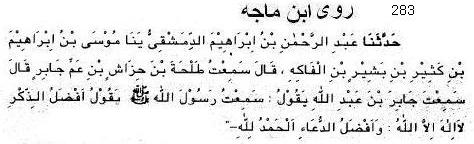 283  Be‡b gvRvn †iIqv‡qZ K‡i‡Qb ..............  Rvwei web Avãyjøvn (iv:) †_‡K, wZwb e‡jb, Avwg Avjøvni im~j (m.)†K ej‡Z ï‡bwQt me‡P‡q dhxjZc~Y© wRwKi n‡”Q Ôjv- Bjvnv BjøvjøvnÕ Ges me‡P‡q dhxjZc~Y© †`vAv n‡”Q ÔAvjnvg`y wjjøvn|Õ    (AviI t  wZiwghx, Be‡b wneŸvb) 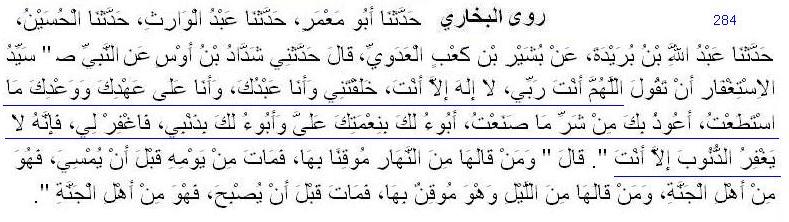 284  eyLvix †iIqv‡qZ K‡i‡Qb ..............  kvÏv` Be‡b AvIm (iv:) †_‡K, bex (m.) e‡jb, Òmvwq¨`yj BmwZMdvi n‡”Q †h ev›`v ej‡e Avjøvny¤§v AvbZv ieŸx, LjvKZvbx Iqv Avbv Ave`yK&, Iqv Avbv ÔAvjv Avnw`Kv Iqv IqvÕw`Kv gvQZvZvÕZ&, AvDhyweKv wgb kviwi gv mbvÕZ&, Ave~DjvKv we wbÕgvwZKv ÔAvjvBqv Iqv Ave~DjvKv we hvgex, dvMwdijx, dv Bbœvny jv- BqvMwdiyh hyb~ev Bjøv Avb&Z&|Ó (AviI t  Avng`)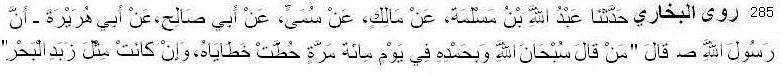 285  eyLvix †iIqv‡qZ K‡i‡Qb ..............  Avey nyivqiv (iv:) †_‡K, bex (m.) e‡jb, Ò†h GKkZevi Qzenvbvjøvn Iqv wenvgw`nx e‡j Zvi Mybvnmg~n gvd Kiv nq hw`I Zv mgy‡`ªi †dbvivwki mgvb nq|Ó (AviI t  mnxn eyLvix, mnxn gymwjg, wZiwghx)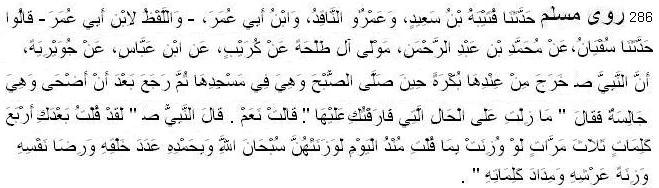 286   gymwjg †iIqv‡qZ K‡i‡Qb ..............   RyIqvqwiqv webZzj nvwiQ (iv:) †_‡K, bex (m.) e‡jb, ÒAvwg †Zvgvi c‡i PviwU Kvwjgvn wZbevi e‡jwQ Zv †Zvgvi AvR‡Ki j¤^v mgq †`vqv Kivi ‡P‡q †ewk IRb`vi n‡e hw` IRb Kiv nq t Qzenvbvjøvn Iqv wenvgw`nx Av`v`v LjwKwn, Iqv wi`v bvdwQwn, Iqv whbvZv ÔAviwkwn Iqv wg`v`v KvwjgvwZwn|Ó 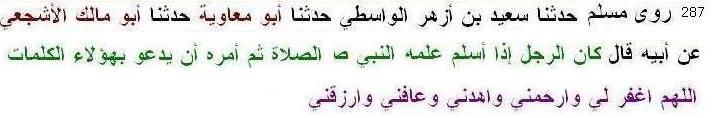 287  gymwjg †iIqv‡qZ K‡i‡Qb ..............  ZvwiK Avkhvqx (iv:) e‡jb, †KD Bmjvg Keyj Ki‡j Zv‡K mvjvZ †kLv‡bv n‡Zv| Gici Gme K_v w`‡q †`vqv Kivi wb‡`©k †`qv n‡Zv t ÒAvjøvû¤§vMwdijx Ihvinvgbx Iqvnw`bx Iqv Avwdbx IqvihyKbx|Ó 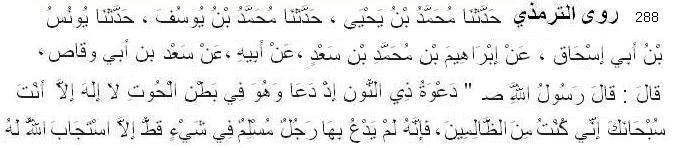 288   wZiwghx †iIqv‡qZ K‡i‡Qb ..............  QvÕ` web Avey Iqv°vm (iv:) †_‡K, Avjøvni im~j (m.) e‡jb, ÒBDbym hLb gv‡Qi †c‡U wQ‡jb ZLb Zvi †`vqv wQj - Ôjv-Bjvnv Bjøv AvbZv, QzenvbvKv, Bbœx KzbZz wgbvh hvwjgxb| gymwjg e¨w³ †Kvb wel‡q G †`vqv Ki‡j Avjøvn Aek¨B Zvi RIqve w`‡eb|Ó(mnxn)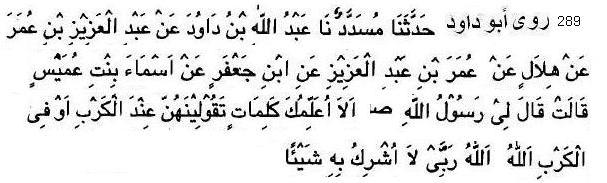 289   Avey `vD` †iIqv‡qZ K‡i‡Qb ..............  AvQgv web‡Z DgvBQ (iv:) †_‡K, Avjøvni im~j (m.) e‡jb, ÒAvwg wK - †Zvgv‡K Ggb Kv‡jgv wkLv‡ev bv hv Zzwg wec‡`i mgq ej‡e? - Avjøvû Avjøvû ieŸx jv-DkwiKy wewn kvBqv|Ó(AviI t  Be‡b gvRvn, bvQvqxi Avgvjyj BqvIwg Iqvj jvBjvn)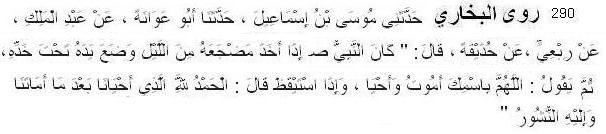 290 eyLvix †iIqv‡qZ K‡i‡Qb ..............    ûhvqdv Be‡b Bqvgvb (iv.) †_‡K, hLb bex (m.) Nygv‡Z †h‡Zb ZLb ej‡Zb: ÒAvjøvny¤§v wemwgKv AvgyZz Iqv AvnBqvÓ Avi hLb Nyg †_‡K DV‡Zb ZLb ej‡Zb: ÒAvj nvg`y wjjøvwnjjvhx AvnBqvbv evÕ`v gv AvgvZvbv Iqv BjvBwnb byïi|Ó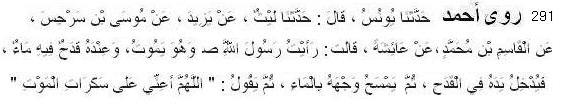 291 Avng` †iIqv‡qZ K‡i‡Qb ..............   Avwqkv (ivt) †_‡K, bex (m.) e‡jb: ÒAvjøvny¤§v AvBbbx Avjv QvKvivwZj gvIZÓ †n Avjøvn! Avgv‡K gI‡Zi K‡ó mvnvh¨ Ki| (AviI t wZiwghx, Be‡b gvRvn; mnxn)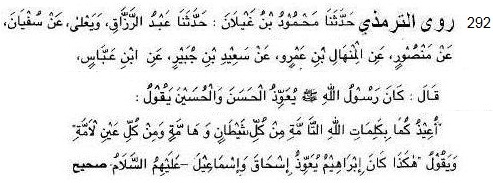 292   wZiwghx †iIqv‡qZ K‡i‡Qb ..............  Be‡b AveŸvQ (ivt) †_‡K, bex (m.) nvmvb I ûmv‡q‡bi Rb¨ GB †`vqv Øviv Avkªq PvB‡Zb: ÒDBhyKzgv we KvwjgvwZjøvwnZ Zv¤§vn wgb Kzwjø kvqZvwbI Iqv nv¤§vn Iqv wgb Kzwjø AvBwbj jv¤§vnÓ - ÒAvjøvni c~Y© Kv‡jgvmg~‡ni gva¨‡g Avwg †Zvgv‡`i `yR‡bi Rb¨ Avkªq Pvw”Q ni kqZvb, ÿwZKi Rxe I e`bRi †_‡K|Ó (mnxn)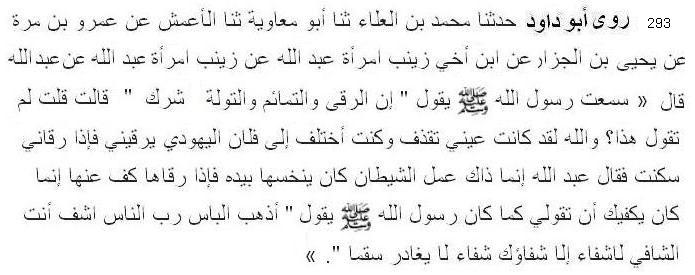 293 আবু দাউদ রেওয়ায়েত করেন .... ইবন মাসউদের স্ত্রী যায়নাব থেকে; ইবন মাসউদ বলেন: “আমি রসূল (স.) কে বলতে শুনেছি যে ঝাড়ফুঁক, তাবিজ ও কবচ হচ্ছে শিরক।” আমি বললাম, ‘আপনি কেন একথা বললেন? আল্লাহর কসম, আমার চোখ দিয়ে অসুখের কারণে পানি ঝরছিল এবং আমি অমুক ইহুদীর কাছে গিয়েছিলাম, সে ঝাড়ফুঁক করতেই পানি পড়া বন্ধ হয়ে গেল।’ ইবন মাসউদ বললেন, ‘এটা শয়তানের কারসাজি ছিল, সে তার হাত দিয়ে তোমার চোখে খোঁচা দিচ্ছিল, ইহুদীটি মন্ত্র উচ্চারণ করতেই সে থেমে গেল। কারণ যখন তুমি তাকে মেনে নিচ্ছিলে সে থেমে যাচ্ছিল আর যখন তুমি তার অনুগত হচ্ছিলে না তখন সে খোঁচা দিচ্ছিল। তোমার যা বলা উচিত ছিল তা হচ্ছে এই দু’আ: ইযহাবিল বা’ছ, রাব্বান নাস, ওয়াশফি, আনতাশ শাফি’, লা শিফাআ ইল্লা শিফাউকা, শিফা’আল লা ইউগাদিরু সাকামান।’ [অর্থ: মন্দ দূর কর, হে মানবজাতির রব, এবং সুস্থতা দাও, তুমিই আরোগ্যদাতা। তোমার আরোগ্য ছাড়া কোন আরোগ্য নেই, এমন আরোগ্য যা রোগের কোন চিহ্ন রাখে না।] (আবু দাউদ ৩৮৮৩; ইবন মাজাহ ৩৫৩০)   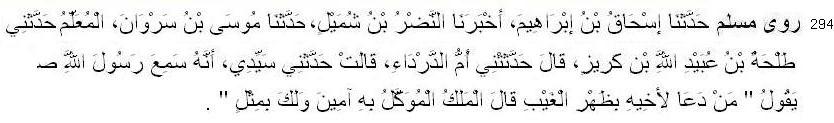 294   gymwjg †iIqv‡qZ K‡i‡Qb ..............  D‡¤§ `vi`v (iv:) †_‡K, bex (m.) e‡j‡Qb: ÒhLbB †Kvb gymwjg Zvi fvB‡qi Abycw¯’wZ‡Z Zvi Rb¨ †`vqv K‡i †d‡ikZvMY e‡j ‡Zvgvi Rb¨I GiKg †nvK|Ó (AviI t  Avng`)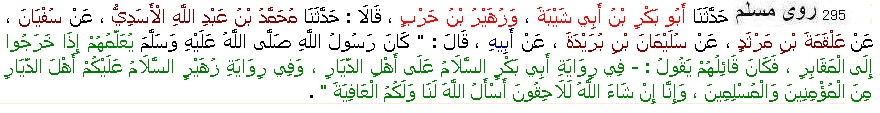 295 মুসলিম রেওয়ায়েত করেন ....... বুরায়দা হতে; তিনি বলেন, রাসুল স. তাদেরকে শিক্ষা দিতেন যখন তারা কবরস্থানে গমন করতেন, তিনি তখন তাদের লক্ষ্য করে বলতেন, “আসসালামু আলাইকুম আহলাদ দিয়ারি মিনাল মুমিনীনা ওয়াল মুসলিমীন। ওয়া ইন্না ইনশা আল্লাহু লালাহিকূন। আছআলুল্লাহা লানা ওয়া লাকুম আফিয়াহ।” [কবরবাসী মুমিন ও মুসলিমদের উপর সালাম। ইনশাআল্লাহ আমরাও অবশ্য তোমাদের সাথে মিলিত হব। আমাদের এবং তোমাদের জন্য আল্লাহর কাছে শান্তি ও নিরাপত্তা প্রার্থনা করছি।]wewea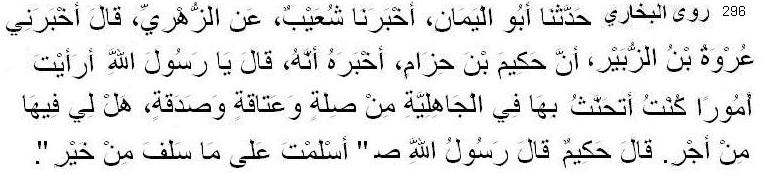 296 eyLvix †iIqv‡qZ K‡i‡Qb ..............  nvKxg web wnhvg (iv:) e‡jb: Avwg ejjvg, †n Avjøvni im~j! Avwg Rv‡njx hy‡M m`vKv, `vmgyw³, AvZ¥xqZv iÿv BZ¨vw` †hme †bK Avgj KiZvg Zvi Rb¨ †Kvb mIqve cve wK? im~j (m.) e‡jb, ÒAZx‡Z Kiv fv‡jv KvRmnB Zzwg gymwjg n‡qQ|Ó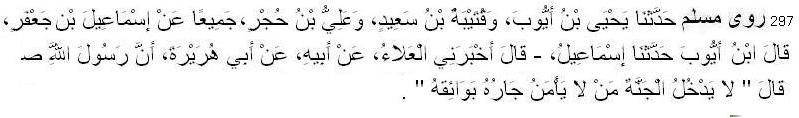 297  gymwjg †iIqv‡qZ K‡i‡Qb ..............  Avey ûivqiv (iv:) †_‡K, bex (m.) e‡j‡Qb: Ò†m Rvbœv‡Z hv‡e bv hvi hyjyg †_‡K Zvi cokx wbivc` bq|Ó 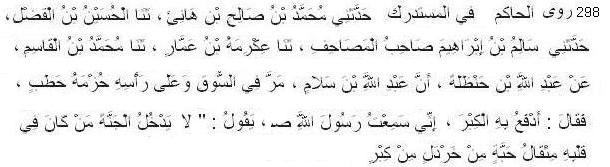 298 nvwKg †iIqv‡qZ K‡i‡Qb ..............  Avãyjøvn Be‡b mvjvg (iv.) †_‡K, im~j (m.) e‡jb, Òhvi Kj‡e mi‡l exR cwigvY wKwei _vK‡e †m Rvbœv‡Z `vwLj n‡e bv|Ó (AviI t Zvevivbxi gyRvg Kexi; nv`xmwU nvmvb)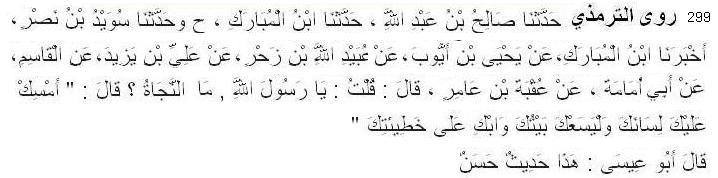 299  wZiwghx †iIqv‡qZ K‡i‡Qb ..............  DKev Be‡b Avwgi (iv:) †_‡K, GK`v wZwb bex (m.) †K ej‡jb, bvRvZ Kx? bex (m.) ej‡jb, ÒZywg †Zvgvi wRnev mvg‡j ivL, †Zvgvi evwo‡Z _vK Ges †Zvgvi cv‡ci Rb¨ Kvu`|Ó (AviI t  Avng`; mnxn) 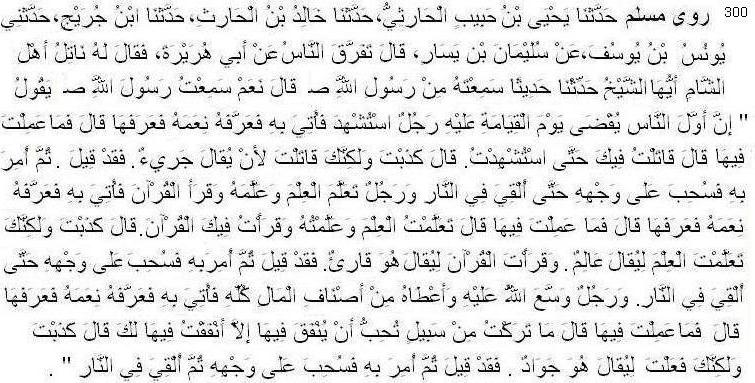 300 gymwjg †iIqv‡qZ K‡i‡Qb .............. Avey ûivqiv (iv:) †_‡K, bex (m.) e‡jbt wKqvgZ w`e‡m c‡njv hv‡`i wePvi Kiv n‡e Zv‡`i g‡a¨ _vK‡e GK e¨w³ hv‡K knx` Kiv n‡qwQj| Zv‡K Avbv n‡e, Zv‡K †`Iqv wbqvgZmg~n Rvbv‡bv n‡e, †m †m¸‡jv‡K wPb‡Z cvi‡e| Zv‡K Avjøvn ej‡eb, ÒG¸‡jv w`‡q Zzwg Kx KvR K‡iQ?Ó †m ej‡e, ÒAvgv‡K knx` bv Kiv ch©šÍ hy× K‡iwQ|Ó wZwb ej‡eb, Ôwg_¨v ejQ, Zzwg hy× K‡iQ hv‡Z †Zvgv‡K evnv`yi ejv nq| Zv †Zv ejv n‡q‡Q|Ó Gici Zv‡K Av‡`k †kvbv‡bv n‡e Ges Dëv gy‡L Av¸‡b wb‡ÿc Kiv n‡e| Gici GKRb †jvK G‡jg wk‡LwQj, Ab¨‡K wkLvZ Ges KziAvb wK¡ivAvZ KiZ| Zv‡K †`Iqv wbqvgZmg~n Rvbv‡bv n‡e, †h¸‡jv‡K †m wPb‡e| wZwb Zv‡K ej‡eb, ÒG¸wj w`‡q Zzwg Kx Avgj K‡iQ?Ó †h ej‡e, G‡jg wk‡LwQ, Ab¨‡K wkLv‡qwQ, KziAvb wK¡ivAvZ K‡iwQ|Ó wZwb ej‡eb, Òwg_¨v ejQ| Zzwg G‡jg wk‡LQ †hb †jv‡K Av‡jg e‡j Avi KziAvb c‡oQ hv‡Z †jv‡K e‡j †m GKRb K¡vix| Ggb ‡Zv ejv n‡q‡QÓ Gici Zv‡K Av‡`k †kvbv‡bv n‡e Ges Dëv gy‡L Av¸‡b wb‡ÿc Kiv n‡e| Avi GKRb _vK‡e hv‡K A‡bK gvj †`qv n‡qwQj| Zv‡K Avbv n‡e, Zvi wbqvgZmg~n Rvbv‡bv n‡e, †h¸‡jv‡K †m wPb‡e| wZwb ej‡eb, ÒG¸wj w`‡q Zzwg Kx Avgj K‡iQ?Ó †m ej‡e, ÒAvcbvi [mš‘wói] Rb¨ Qvov Ab¨ †Kvb Kvi‡Y Avcbvi cQ›`bxq c‡_ Zv e¨q Kwiwb|Ó wZwb ej‡eb, Òwg_¨v ejQ, Zzwg Ggb K‡iQ hv‡Z †Zvgv‡K `vZv ejv nq| Zv †Zv ejv n‡q‡Q|Ó Gici Av‡`k †kvbv‡bv n‡e Ges Dëvgy‡L Av¸‡b wb‡ÿc Kiv n‡e|Ó (AviI t  nvwKg, Avng`, bvQvqx)  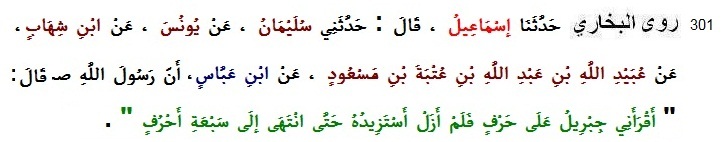 301    eyLvix †iIqv‡qZ K‡i‡Qb .............. Be‡b AveŸvQ (iv.) †_‡K, im~j (m.) e‡jb, ÒwReivBj Avgv‡K GKwU ni‡d KziAvb cov‡jb Avi Avwg Zv‡K evi evi Aby‡iva Kijvg he ZK bv wZwb mvZ ni‡d KziAvb cov‡jb|" 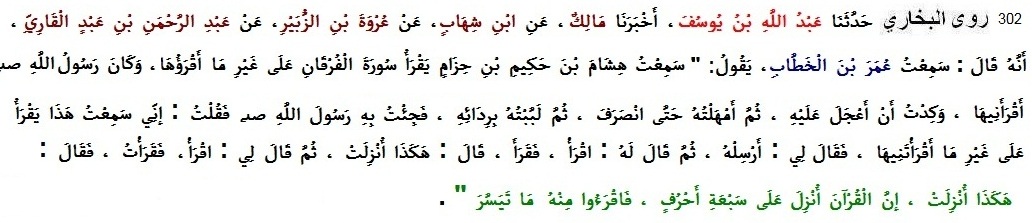 302 eyLvix †iIqv‡qZ K‡i‡Qb .............. Dgi (iv.) †_‡K, Avwg wnkvg web nvKxg‡K m~iv dziKvb Ggb k‡ã co‡Z ïbjvg hv Avwg †hfv‡e cwo Zv †_‡K wfbœ Ges hv bex (m.) †_‡K †kLv| Avwg Zv‡K im~j (m.)Gi Kv‡Q wb‡q †Mjvg Ges ejjvg, †n im~j, GB †jvK Ggb k‡ã c‡o hv Avcwb Avgv‡K †hfv‡e cwo‡q‡Qb Zv †_‡K wfbœ| im~j (m.) Zv‡K ej‡jb, ÒZzwg co|Ó †m coj, wZwb ej‡jb, ÒKziAvb Gfv‡e bvwhj n‡q‡Q| Gici wZwb Avgv‡K ej‡jb, ÒZzwg co|Ó Avwg cojvg, wZwb ej‡jb, ÒKziAvb Gfv‡e bvwhj n‡q‡Q| KziAvb mvZ ni‡d bvwhj n‡q‡Q| AZGe †hUv mnR nq †mfv‡e co|     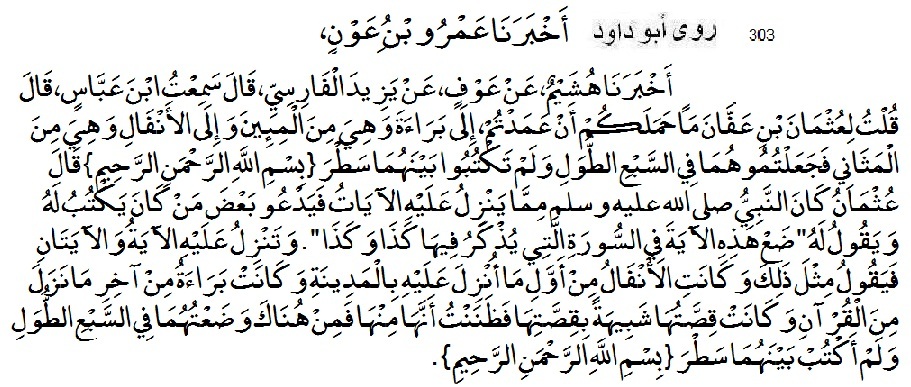 303   Avey `vD` †iIqv‡qZ K‡i‡Qb .............. BqvwR` dv‡iQx †_‡K, Be‡b AveŸvQ (iv.) e‡jb, Avwg DQgvb‡K ejjvg, wK Kvi‡Y Avcwb m~iv ZIev I m~iv Avbdvj‡K mvZwU j¤^v m~ivi g‡a¨ kvwgj K‡i‡Qb Avi G‡`i g‡a¨ ÒwemwgjøvnÓ †j‡Lb wb? DQgvb (iv.) ej‡jb, hLb KziAv‡bi AvqvZ bvwhj nZ bex (m.) Zvi kÖæwZ‡jLK‡`i ga¨ †_‡K KvD‡K WvK‡Zb Ges ej‡Zb: ÒGB AvqvZ‡K H m~ivi H RvqMvq †jL †hLv‡b GB GB K_v ejv n‡q‡Q|Ó m~iv Avbdvj n‡”Q g`xbvq bvwhj nIqv c‡njv m~iv| m~iv ZIev KziAv‡bi me‡k‡l bvwhj nIqv m~iv| ZvB Avwg G `ywU‡K mvZwU j¤^v m~ivi g‡a¨ kvwgj K‡iwQ Avi G `ywU m~ivi g‡a¨ ÒwemwgjøvnÓ wjwL wb| (AviI: Avng`, wZiwghx, nvwKg)     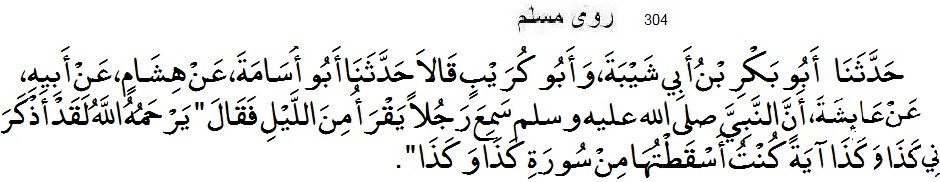 304  gymwjg  †iIqv‡qZ K‡i‡Qb .............. Avwqkv (iv:) †_‡K, bex (m.) iv‡Z GK †jvK‡K KziAvb co‡Z ïb‡jb| wZwb ej‡jb, Avjøvn Zv‡K ing Kiæb, †m Avgv‡K AgyK AgyK m~ivni AgyK AgyK AvqvZ Bqv` Kwi‡q w`‡q‡Q hv Avwg fz‡j wM‡qwQjvg|      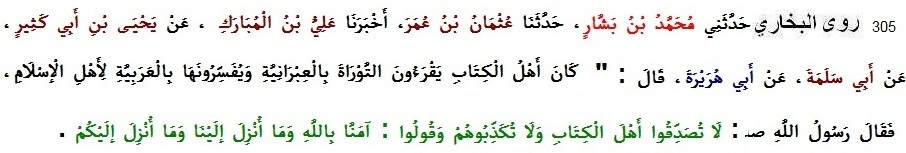 305   eyLvix †iIqv‡qZ K‡i‡Qb ..............  Avey ûivqiv (iv:) †_‡K, wZwb e‡jb, Avn‡j wKZve †jvKiv wneiæ fvlvq ZvIivZ coZ Ges Aviex fvlvq Zv gymwjg‡`i Kv‡Q ZvdQxi KiZ| G †cÖwÿ‡Z bex (m.) ej‡jb, †Zvgiv Avn‡j wKZve †jvK‡`i‡K mZ¨vqb Ki bv, wg_¨vI e‡jv bv eis †Zvgiv ej‡e- Avgiv Cgvb ivwL Avjøvn‡Z Ges wZwb hv Avgv‡`i Dci bvwhj K‡i‡Qb Ges hv ‡Zvgv‡`i Dci bvwhj K‡i‡Qb Zv‡Z|        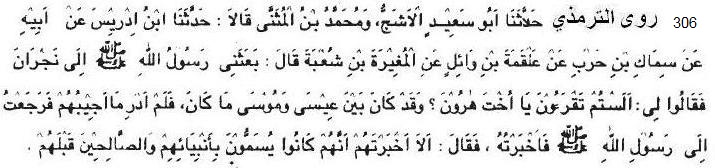 306   wZiwghx †iIqv‡qZ K‡i‡Qb .............. gyMxiv web ïÕev  (iv:) †_‡K, wZwb e‡jb, Avwg hLb bvRiv‡b †Mjvg bvmviviv Avgv‡K ejj, †Zvgiv KziAv‡b co Ò‡n nviæ‡bi †evbÓ (A_©vr gwiqvg) A_P g~mv wQ‡jb hxïi A‡bK Av‡M| bex (m.) ej‡jb, Zywg Zv‡`i‡K ej‡Z cviwb †h Zviv Zv‡`i bvg Zv‡`i Av‡Mi †bKKvi †jvK‡`i bv‡g ivLZ?     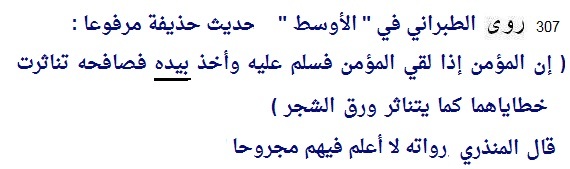 307    Zvevivbx †iIqv‡qZ K‡i‡Qb .............. ûhvqdv (iv:) †_‡K, bex (m.) e‡j‡Qb, ÒhLb †Kvb Cgvb`vi Zvi fvB‡qi mv‡_ †`Lv K‡i, mvjvg †`q, Zvi GK nvZ w`‡q a‡i Ges gymvdvnv K‡i Zv‡`i †`vbvR‡bi ¸bvn Mv‡Qi cvZvi gZ S‡i hvq| (gyRvg AvImvZ; gybwhix e‡j‡Qb, Avwg GB nv`x‡mi eY©bvKvix‡`i g‡a¨ †Kvb mgv‡jvwPZ eY©bvKvix Rvwb bv|)        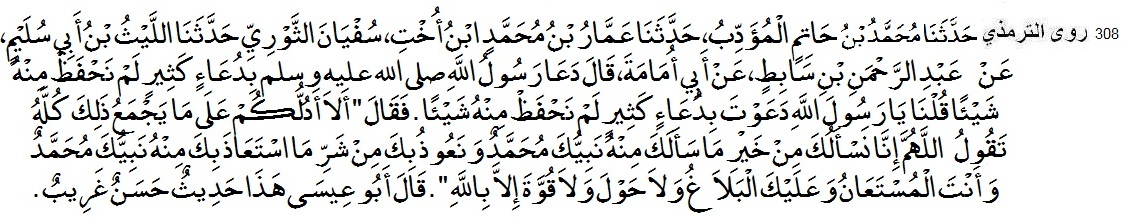 308  wZiwghx †iIqv‡qZ K‡i‡Qb ..............  Avey Dgvgv (iv:) †_‡K, wZwb e‡jb, bex (m.) A‡bK iKg evK¨ Øviv †`vqv Ki‡Zb hvi wKQz wKQz Avgiv wndvhZ Ki‡Z cviZvg bv| Avgiv im~j (m.)‡K ejjvg, †n Avjøvni im~j, Avcwb A‡bK iKg evK¨ Øviv †`vqv K‡ib hvi wKQz wKQz Avgiv wndvhZ Ki‡Z cvwi bv| wZwb ej‡jb, Avwg wK †Zvgv‡`i‡K Ggb wKQz eje bv hv me †`vqv‡K GKÎ K‡i? Zv nj GB K_v ejv: Avjøvû¤§v Bbœv bvQAvjyKv wgb Lvqwi gv QvAvjvKv wgbû bvweq¨yKv gyn¤§v`yb Iqv bvDhyweKv wgb kviwi gvQZvÕhv weKv wgbû bvweq¨yKv gyn¤§v`yb Iqv AvbZvj gymZvAvb| Iqv AvjvBKvj evjvM| Iqv jv- nvIjv Iqv jv- KzIqvZv Bjøv wejøvn|   (wZiwghx e‡jb nv`xmwU nvmvb Mixe)    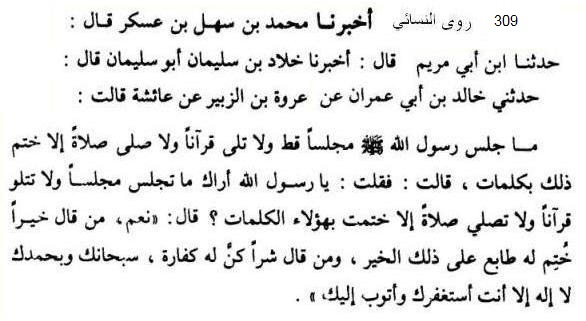 309   bvQvqx  †iIqv‡qZ K‡i‡Qb ..........  Av‡qkv (ivt) †_‡K; wZwb e‡jb, Avwg Avjøvni im~j (m:) †K ejjvg, †n im~jyjøvn, Avwg †`‡LwQ Avcwb †Kvb gRwj‡m e‡mb bv A_ev KziAvb †ZjvIqvZ K‡ib bv A_ev mvjvZ c‡ob bv KZK¸wj Kv‡jgv covi gva¨‡g †kl bv K‡i| bex (m:) ej‡jb, Òn¨v| †h fv‡jvfv‡e †kl K‡i Zvi Rb¨ GUv fv‡jv mxj nq Avi †h Lvivc wKQz e‡j †d‡j Zvi Rb¨ GB Kv‡jgv¸wj Kvddviv nq: QzenvbvKv Iqv wenvgw`Kv, jv Bjvnv Bjøv AvbZv, AvQZvMwdiæKv Iqv AvZzey BjvBK| (bvQvqxi Avgvjyj BqvIwg Iqvj jvBjvn) wiRvj (ivex) cwiwPwZAvId Be‡b gvwjK - mvnvexAvQgv web‡Z Avey eKi [g.73 wn.] - mvnvweq¨vn, bex (m.)- Gi k¨vwjKvAvQgv web‡Z Bqvhx` [63 wn.] - mvnvweq¨vn, Avbmvwiq¨vn AvQgv web‡Z DgvBQ [g 80 wn.] - mvnvweq¨vn, g°xq¨vn, bex (m.)- Gi PvPvZ fvB Rvd‡ii wewe,                                       c‡i Avey eK‡ii wewe, c‡i Avjxi wewe|Av`x web nv‡Zg - mvnvex, Zvqx †MvÎfy³ mv‡eK bvmviv (খ্রিস্টান) weØvbAvbvQ web gvwjK - mvnvex, bex (m.)- Gi Lv‡`g, Zvi gv D‡¤§ myjv‡qg wQ‡jb bex (m.)- Gi `~i m¤úK©xq LvjvAvey Dgvgv - mvnvexAvey KvZv`v - mvnvexAvey †Kjvev - †QKvn Zv‡eqx (gy`vjøvm bb)Avey Qvjvev Lykvbx - mvnvexআবু দাউদ সুলায়মান বিন আশআছ সিজিস্তানী – সুনান সংকলক, জন্ম শকস্তান/সিজিস্তান বা সিস্তানে।আবু নাযরা –তাবেয়ী, ছেকাহ Avey` `vi`v - mvnvexআবু বকর সিদ্দিক (৫৭৩ খ্রিষ্টাব্দ - ৬৩৪ খ্রিষ্টাব্দ) - একজন প্রধান সাহাবি, ইসলামের প্রথম খলিফা এবং প্রথম মুসলিমদের মধ্যে অন্যতম। রসুল (স.) এর শ্বশুর ছিলেন। রসুল (স.) এর মৃত্যুর পর তিনি খলিফা হন এবং মুসলিমদের নেতৃত্ব দেন। অতুলনীয় বিশ্বাসের জন্য তাকে সিদ্দিক বা বিশ্বস্ত উপাধি প্রদান করা হয়েছে।                                    Avey gvimv` - mvnvexআবু মাছউদ বদরী - সাহাবীAvey gvwjK AvkAvix - mvnvexAvey g~mv AvkAvix - mvnvex Avey hi - mvnvex, wMdvixAveyj AvnIqvm - mvnvexAvey mvB` খুদরী - mvnvexআবু সালামা বিন আবদুর রহমান- আবু হাইয়াজ - তাবেয়ীআবু হুমাইদ সাইদী- সাহাবীআবু হুমাইদ মুনযির - সাহাবীAvey ûivqiv `vImx - mvnvex Avãy Lv‡qi - †QKvn Zv‡eqxআবদুর রহমান বিন কাছেম- †QKvn আবদুর রহমান বিন যায়েদ- তাবেয়ীআবদুল্লাহ ইবনে আবদুল্লাহ ইবনে উমার - সাহাবীAvãyjøvn Be‡b AveŸvQ/ Be‡b AveŸvQ - mvnvex, bex (m.)- Gi PvPvZ fvB Avãyjøvn Be‡b Avgi - mvnvexAvãyjøvn Be‡b Bqvgvi - mvnvexআবদুল্লাহ ইবনে আমির- সাহাবীআবদুল্লাহ ইবনে মাছলামাহ - †QKvn Avãyjøvn Be‡b Dgi/ Be‡b Dgi - mvnvex, bex (m.)- Gi k¨vjKআবদুল্লাহ ইবনে ছারজীস - সাহাবীAvãyjøvn Be‡b gvQD` - mvnvexআবদুল্লাহ ইবনে মুগাফফাল - সাহাবীAvãyjøvn Be‡b gyeviK - †QKvnAvãyjøvn Be‡b hv‡q` - mvnvex whwb ¯^‡cœ Avhvb †`‡LwQ‡jb|Avãyjøvn Be‡b mvjvg  - mvnvexআবদুল্লাহ ইবনে য়ুসুফ - ছেকাহAveŸvQ - mvnvex, bex (m.)- Gi PvPvআমবাসা – ছেকাহ Avgi Bebyj Avm - mvnvexআমর ইবনুল হারিছ – সাহাবী, নবীর শ্যালক, জুওয়ায়রিয়ার ভাই।Avgi Be‡b Lvwj` - †QKvnআ’মাশ - ছেকাহআমির বিন আবদুল্লাহ ইবনে যুবাইর - ছেকাহআম্মার বিন ইয়াছার - সাহাবীআরিম – ছেকাহ, ইমাম আহমদের শায়েখ। শেষ বয়সে তার স্মৃতি গড়বড় হয়েছিল। তবে তখন তিনি হাদীস বর্ণনা করতেন না। AvjKvgv Be‡b Iqv°vm jvBQx - †QKvn Zv‡eqxAvjx nvq`vi - mvnvex, bex (m.)- Gi RvgvBআলী বিন হুজর - ছেকাহAvwmg web KzjvBe - †QKvn আহমদ বিন ইবরাহীম দুরকী – ছেকাহআহমদ বিন হামবল – ছেকাহ, মুসনাদ সংকলকAvwqkvn - mvnvweq¨vn, আবু বকরের বেটি, bex (m.)- Gi wewe ইবনে মাজাহ – সুনান সংকলক ইবরাহীম বিন ছা’দ – ছেকাহ ইরবায বিন ছারিয়াহ – সাহাবী ঈসা বিন য়ুনুস – ছেকাহ DKev Be‡b Avwgi Rynvbx - mvnvexউসমান ইবন আফ্‌ফান ((৫৮0 - ৬৫৬) ছিলেন ইসলামের তৃতীয় খলীফা। ৬৪৪ থেকে ৬৫৬ খ্রিস্টাব্দ পর্যন্ত খিলাফতে অধিষ্ঠিত ছিলেন। খলিফা হিসেবে তিনি চারজন খুলাফায়ে রাশিদুনের একজন। উসমান আস-সাবিকুনাল আওয়ালুনের (প্হেলা পর্বে ইসলাম কবুলকারী) অন্তর্ভুক্ত। DQgvb web nvKxg - †QKvn DevB Be‡b KvÕe - mvnvex  Dev`vn Bebym mvwgZ - mvnvexউবায়দুল্লাহ বিন আবদুল্লাহ – ছেকাহ            উমর ইবনুল খাত্তাব (জন্ম ৫৭৭ খ্রিষ্টাব্দ - মৃত্যু ৬৪৪ খ্রিষ্টাব্দ) প্রধান সাহাবীদের অন্যতম। আবু বকরের মৃত্যুর পর তিনি দ্বিতীয় খলিফা হিসেবে দায়িত্ব নেন। রসুল (স.) এর শ্বশুর ছিলেন।                                DgvBgv web‡Z iæKvBqvKv - mvnvweq¨vnউম্মে আয়মান বারাকাহ- সাহাবিয়াহD‡¤§ Kv‡qm web‡Z wgnmvb - mvnvweq¨vnD‡¤§ Kzi&h KvÕweqv - mvnvweq¨vnউম্মে কুলছুম বিনতে উকবা – সাহাবিয়াহউম্মে দারদা – সাহাবিয়াহ, আবুদ দারদার বিবি D¤§yj dhj jyevev - mvnvweq¨vn, bex (m.)- Gi PvPx, AveŸvQ (iv.)Gi weweD‡¤§ dviIqvn - mvnvweq¨vn, bex (m.)- Gi dzddxk¦vïix, Avwqkvi dzddxD‡¤§ gyevkwki - mvnvweq¨vnD‡¤§ ïivBK - mvnvweq¨vnউম্মে হানী – নবীর চাচাতো বোন, আলীর বোন D¤§yj ûmv‡qb - mvnvweq¨vnD‡¤§ ivwd mvjgv gIjv mvwdq¨v - mvnvweq¨vnD‡¤§ mvjvgv - mvnvweq¨vn, bex (m.)- Gi weweউরওয়া বিন যুবাইর – আয়িশার ভাইপোIqvwemv Be‡b gvÕev` - mvnvexIqv‡qj web nyRi - mvnvex, nvhivgx (nvhivgvI‡Zi Awaevmx)কবীছা বিন যুবাইব - সাহাবীকাবশা বিনতে কাব বিন মালিক – শ্বশুর আবু কাতাদাKvÕe web DRiv - mvnvexকাব বিন মালিক - সাহাবী, কাবশার পিতা কায়েছ বিন আছিম - সাহাবীকাছেম বিন সাইদ - সাহাবীKyZvqev web mvC` - †QKvn খাওলা বিনতে কয়েছ - Lvbmv web‡Z wL`vg - mvnvweq¨vn,Lvwj` web mvjvgv - †QKvnQvBe Be‡b Bqvhx`  - mvnvexQvB` Avj gvKeyix - †QKvnছাঈদ বিন মানসূর – ছেকাহ, মুসনাদ সংকলক।QvC` web qvnqv web QvC` Dgvfx- †QKvnছা’দ বিন আবু ওয়াক্কাস – সাহাবী ছাবিত আল বুনানী – ছেকাহ তাবেয়ী Qvgyiv বিন জুনদুব - mvnvexQvnj web QvÕ` Qv-C`x - mvnvexQzwdqvb QIix - †QKvnRixi বাজালী - mvnvexRvwei web Avãyjøvn - mvnvexRvwei web Qvgyivn - mvnvexজুওয়ায়রিয়া – নবীর বিবি ZvwiK web Avkqvg Avkhvqx - mvnvexZvjnv web Avãyjøvn - †QKvn Zv‡eqx দাহহাক বিন ছুফিয়ান – সাহাবী byÕgvb web evkxi – mvnvexনুসাইবা উম্মে আমারা বিনতে কাব নাজ্জারিয়াহ- সাহাবিয়াহ। আকাবা বায়াত, উহুদ ও ইয়ামামায় শরীক ছিলেন। dvwZgvn [g. 11 wn.]  mvnvweq¨vn, bex (m.)- Gi †eUxবারা বিন আযেব – সাহাবী বুখারী মুহম্মদ বিন ইসমাঈল – সহীহ সংবলকবুরায়দা - সাহাবীgvqgybv webZzj nvwiQ [g.49 wn.] - mvnvweq¨vn, bex (m.)- Gi wewegvwjK Bebyj nyIqvBwiQ - mvnvexgvngy` Be‡b jvex` - mvnvexমিকদাম বিন মা’দীকারিব – সাহাবী gyAvweAvn Bebyj nvKvg - mvnvexমুআয বিন জাবাল – সাহাবী মুছা বিন মায়ছারা - ছেকাহgyQvÏv` - †QKvn gyQv web Zvjnv - †QKvn মুসলিম বিন হাজ্জাজ - সহীহ সংবলকমুহম্মদ বিন আমর বিন আতা – তাবেয়ী ছেকাহ gyn¤§` web Avhjvb - m`yK (mZ¨ev`x) Z‡e fyjKvix gyn¤§` web Beivnxg - †QKvn, Zvgxgxমিুহম্মদ বিন মাছলামা – সাহাবী gyn¤§` web gyKvwZj - †QKvnhqbve web‡Z Avey gyAvweqv - mvnvweq¨vn ,hv‡q` web LvwiRv - mvnvexhv‡q` web Lvwj` - mvnvexhv‡q` Be‡b QvweZ - mvnvexhyev‡qi Be‡b gyZCg - mvnvexhynv‡qi - †QKvnযুহরী ইবনে শিহাব – ছেকাহ রবিআহ বিন আব্বাদ দায়লী – সাহাবী iæevBwqÕ web‡Z gyIqvIwqh - mvnvweq¨vn  [g. 71-79 wn.?] g`xbvi Awaevmx, নবী (স.)এর মায়ের গোত্রেরjvKxZ Be‡b mveiv - mvnvexলায়লা আনসারিয়া – সদুক, তাবেয়ী, নুসাইবার মুক্ত দাসী শাদ্দাত বিন আওছ – সাহাবী kvqevb - †QKvnmvB` Bebyj gymvq¨ve - †QKvn Zv‡eqx, আবু হুরায়রার জামাইসাঈদ বিন আবু হিন্দ – সদুক mvC` web wgnmvb - mvnvexmvIevb  - mvnvexmvwdq¨vn web‡Z ûqvB [g. 50wn.] mvnvweq¨vn, bex (m.)- Gi wewe, Bû`x m`©v‡ii †ewUসালমান ফার্সী - mvnvexmvjvgv Be‡b AvKIqv - mvnvexmv‡jg বিন আবদুল্লাহ- †QKvn Zv‡eqx, Be‡b Dg‡ii †eUvmyIqvB` web bvmi - †QKvn myjvqgvb Zvqgx - †QKvn (Bgvg gymwj‡gi Kv‡Q)সুহায়রা – তাবেয়ী, অবস্থা অজানা; তবে কোন নারী বর্ণনাকারীর মিথ্যাবাদী হওয়ার উদাহরণ নেই। হাকীম বিন হিযাম – সাহাবীহাকিম নিশাপুরী – ছেকাহ, মুসতাদরাক সংকলক nvdQv web‡Z Dgi - mvnvweq¨vn, bex (m.)- Gi weweহাবীব বিন যায়েদ – ছেকাহহামীদ বিন আব্দুর রহমান – তাবেয়ী, ছেকাহ; তার পিতা আব্দুর রহমান বিন আওফ, মা উম্মে কুলছুম বিনতে উকবাহামীদাহ বিনতে উবায়েদ বিন রিফাআহ – ছেকাহ হাম্মাদ বিন সালামাহ – ছেকাহ হারিছ বিন আব্দুল্লাহ বিন আওফ – ছেকাহ nvmvb emix - †QKvn Zv‡eqx (gy`vjøvm bb)হুমায়দী – ছেকাহ, বুখারীর শায়েখ, মুসনাদ সংকলক  ûgv‡q` - †QKvn Zv‡eqx হুযায়ফা বিন ইয়ামান – সাহাবী য়াকূব বিন ইবরাহীম বিন ছা’দ - ছেকাহয়াযীদ আল ফারিসী – সদুক, তাফযিলী শিআ।qvnqv web QvC` Dgvfx- †QKvnয়াহয়া বিন হামযা - †QKvnয়ুনুছ বিন য়াযীদ - †QKvnQzenvbvKv Iqv wenvgw`Kv, jv Bjvnv Bjøv AvbZv, AvQZvMwdiæKv Iqv AvZzey BjvBK|RLxiv‡q nv`xm cyw¯ÍKvwUi KwcivBU †bB|†h †KD Gi cyYg©y`ªY, d‡UvKwc, ¯‹¨vb Ki‡Z cvi‡eb|abu.kab.weebly.com   এই লেখকের রচিত ও তরজমাকৃত কিতাবসমূহ:1. একাধিক উপাস্য কি সত্য না সের্ফ এক উপাস্য?- জায়েদ লাইব্রেরী, 30-11-20112. তাজকিরায়ে সাহাবা 11-06-20133. তালবীছু ইবলীস (মূল আবুল ফারাজ ইবনুল জাওযী), 20144. কুরআনের ভাষ্যে মানুষের উৎপত্তি-কর্ম-পরিণতি, 21-01-2015   5. Mercy of the Worlds Muhammad (pbuh), 01-04-20146. Principles of Shariah, 23-07-2014 7. Surprises of the Quran, Jan, Feb, April 2008, Muslim Digest8. জগতসমূহের জন্য রহমত, 05-04-20159. মুলাখখাস মুকাদ্দামা মুসলিম, 09-07-2015 10. ফিতনার মাঝে করণীয় কী?- 01-09-2015 11. রহস্যময় দুনিয়ার আজব খবর (পহেলা হিসসা) 13-10-2015 12. সত্য কবুল করি মিথ্যা বর্জন করি, 15-12-201513. উপলব্ধি (পহেলা হিসসা) 01-03-2016  14. বাইবেলের কথা: যীশুর সুসংবাদ, 04-05-2016 15. খাসা পুরষ্কার মেলে যে-কাজে, 29-05-2016 16. জখীরায়ে হাদীস, 15-06-2016               17. Treasure Trove of Hadith, 17-06-2016 18. সবখানে আছে কোন না কোন মুসলিম কাহিনী, 17-06-2016 19. ছুওয়াইবাহ-কাবের হরফমালা 17-06-201620. Virtue of the Quran (Fazail al-Quran) (Imam Nasaai) ........21. Modelling Stress-Strain of Chittagong Clay, 2007 Proceedings of ANZ Conference                                          on Geo-mechanics22. আলমে বারযাখ, মুসলিম ডাইজেস্ট ........23. Where Can We Find Pure Islam?  ....... আবু ছুওয়াইবাহ আবু কাব আনীসুর রহমানের জন্ম নাটোর জেলার শ্রীপুর গ্রামে। পিতা আব্দুল কুদ্দুস ছিলেন একটি কলেজের সহকারী অধ্যাপক। মাতা গৃহিনী। কারী ওয়াফেরুদ্দীন সাহেবের কাছে কিরাআত এবং মাওলানা সাইদুল ইসলাম ও মাওলানা আব্দুল গনীর কাছে আকীদা শিক্ষা। রাজশাহী কলেজ থেকে এইচএসসি, বিআইটি চট্টগ্রাম (1ম বর্ষ) ও বিআইটি রাজশাহী থেকে বিএসসি ইন সিভিল ইনজিনিয়ারিং এবং বাংলাদেশ প্রকৌশল বিশ্ববিদ্যালয় বুয়েট থেকে এমএসসি ইন জিওটেকনিকাল ইনজিনিয়ারিং ডিগ্রী অর্জন। একটি উন্নয়ন সংস্থায় কর্মরত। শায়েখ আব্দুন নূর মাদানী ও নূরুল আবসার সাহেবের সোহবতে ইসলামী ফিকহ শিক্ষা। গৃহিনী ‘জাকিয়া বিনতে রেজা’-র শওহর এবং ছুওয়াইবাহ ও কাবের বাবা।	        